Nurse Alice Broadhurst’sWW1 atA.G.H. 16.Macleod,Victoria.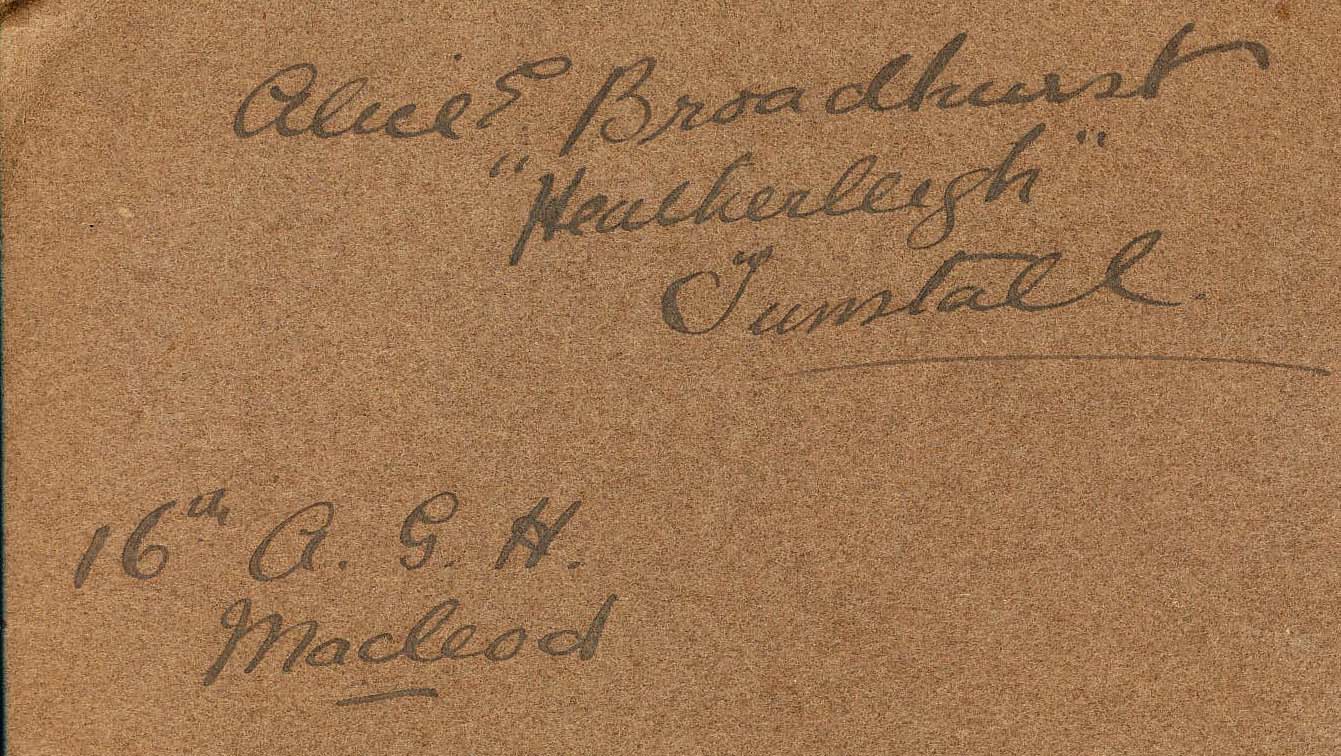 These pictures are Nurse Alice Broadhurst’s view of life at 16th Australian General Hospital Macleod Victoria in 1920. 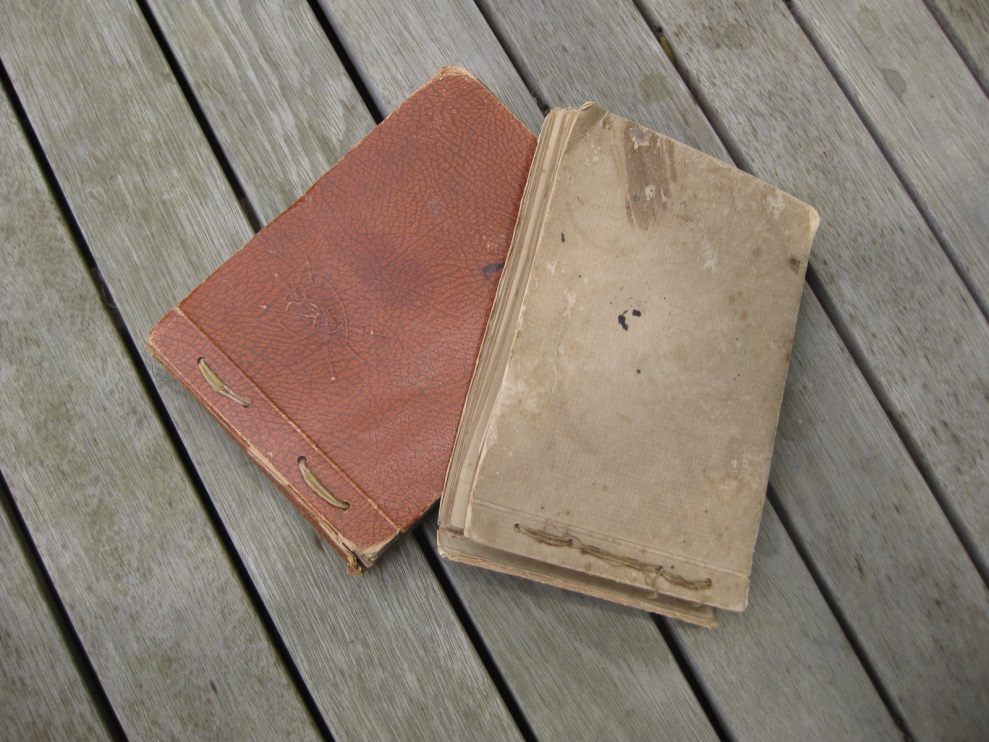 Two Albums of Photographs were rescued from the tip in December 2014, by Terry Phillips and digitized by Dennis Ward, both members of the Greensborough Historical Society Inc. They show the winding down and final Parade under General William Birdwood on 1st April 1920. Birdwood was at the Boer War and Gallipoli in 1915. He, then Sir William, was proposed as the Governor General of Australia in 1919 but rejected in favour of an Australian, Sir Isaac Isaacs. It is also known that General Birdwood’s daughter joined the Australian Nurses in WW1.Also the albums show the Nurses at Macleod (and later Hospitals), and life at the Hospital and also her private life at home in “Heatherleigh”, Tunstall, now part of the suburb of Nunawading.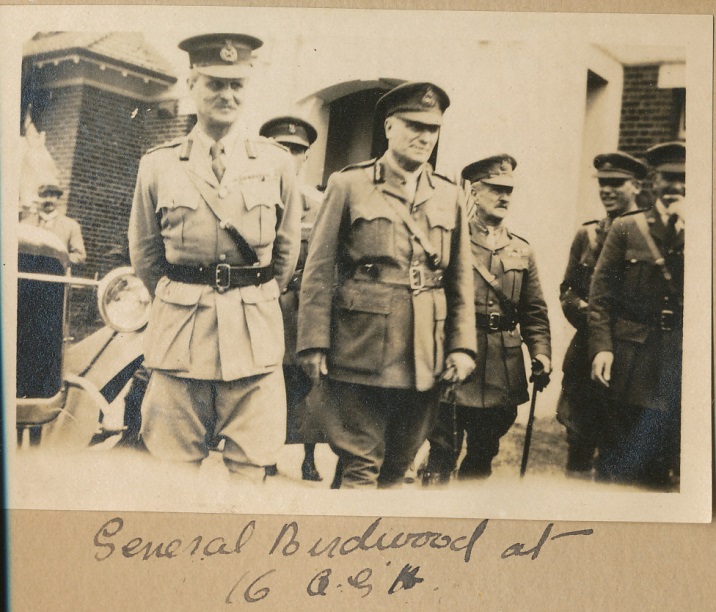 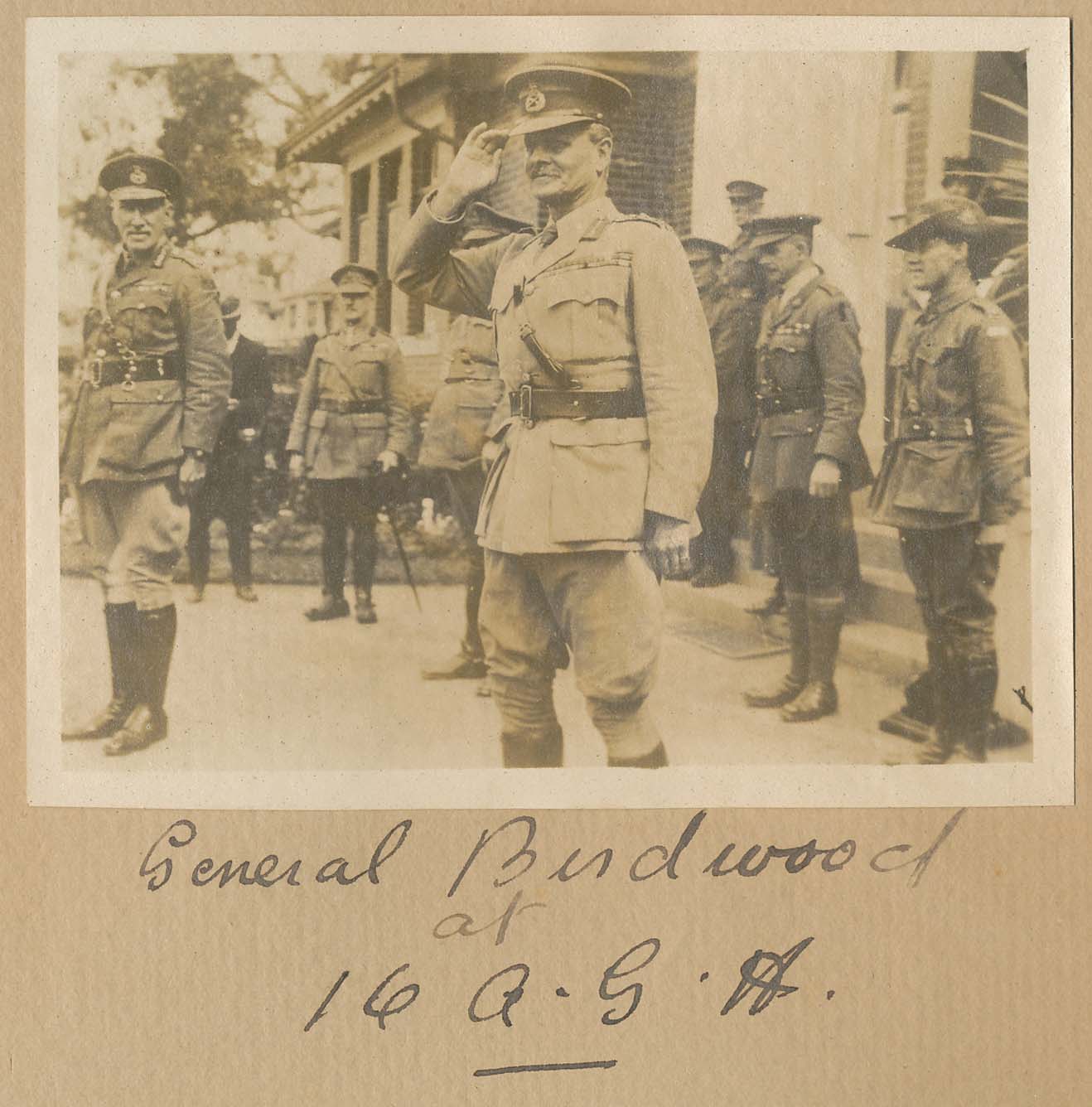 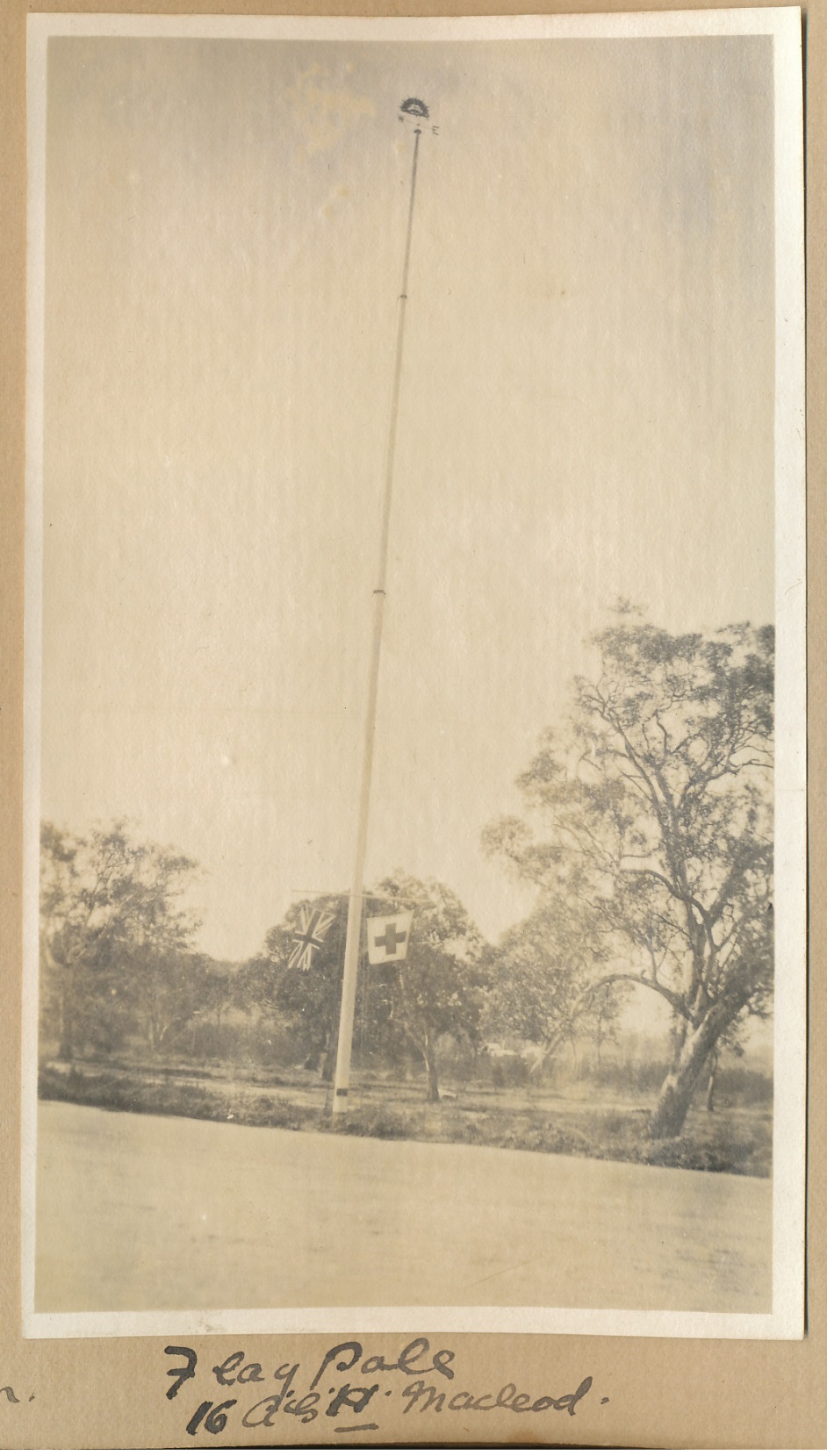 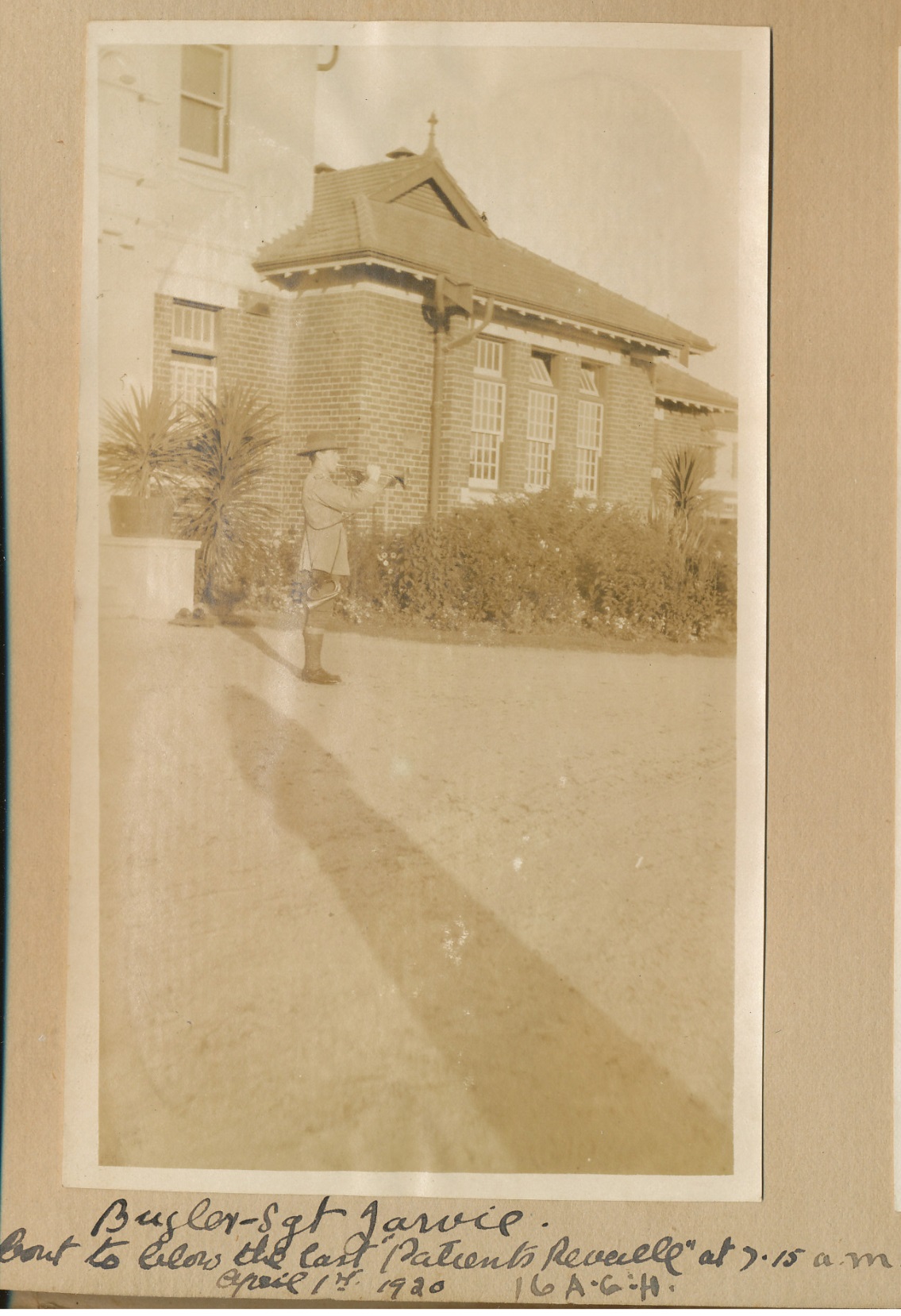 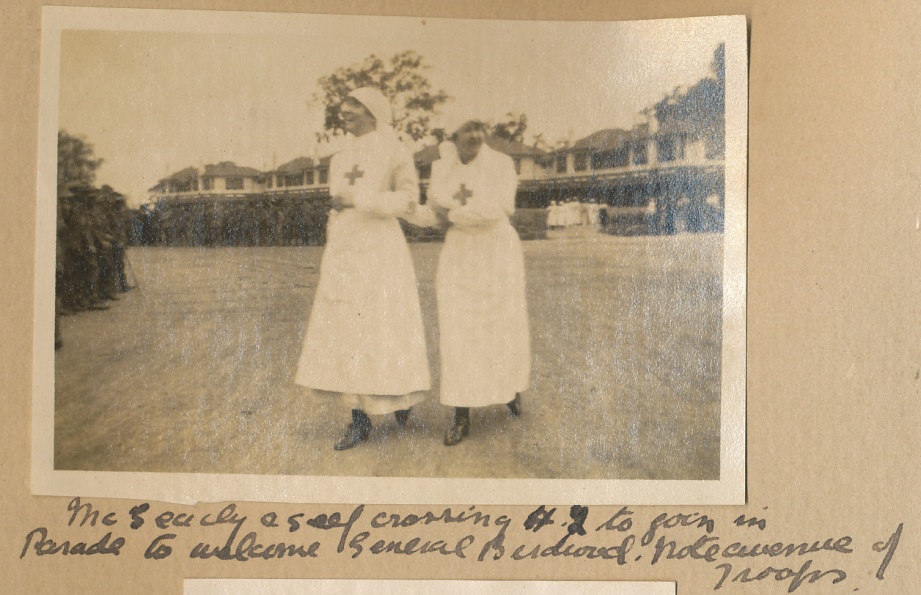 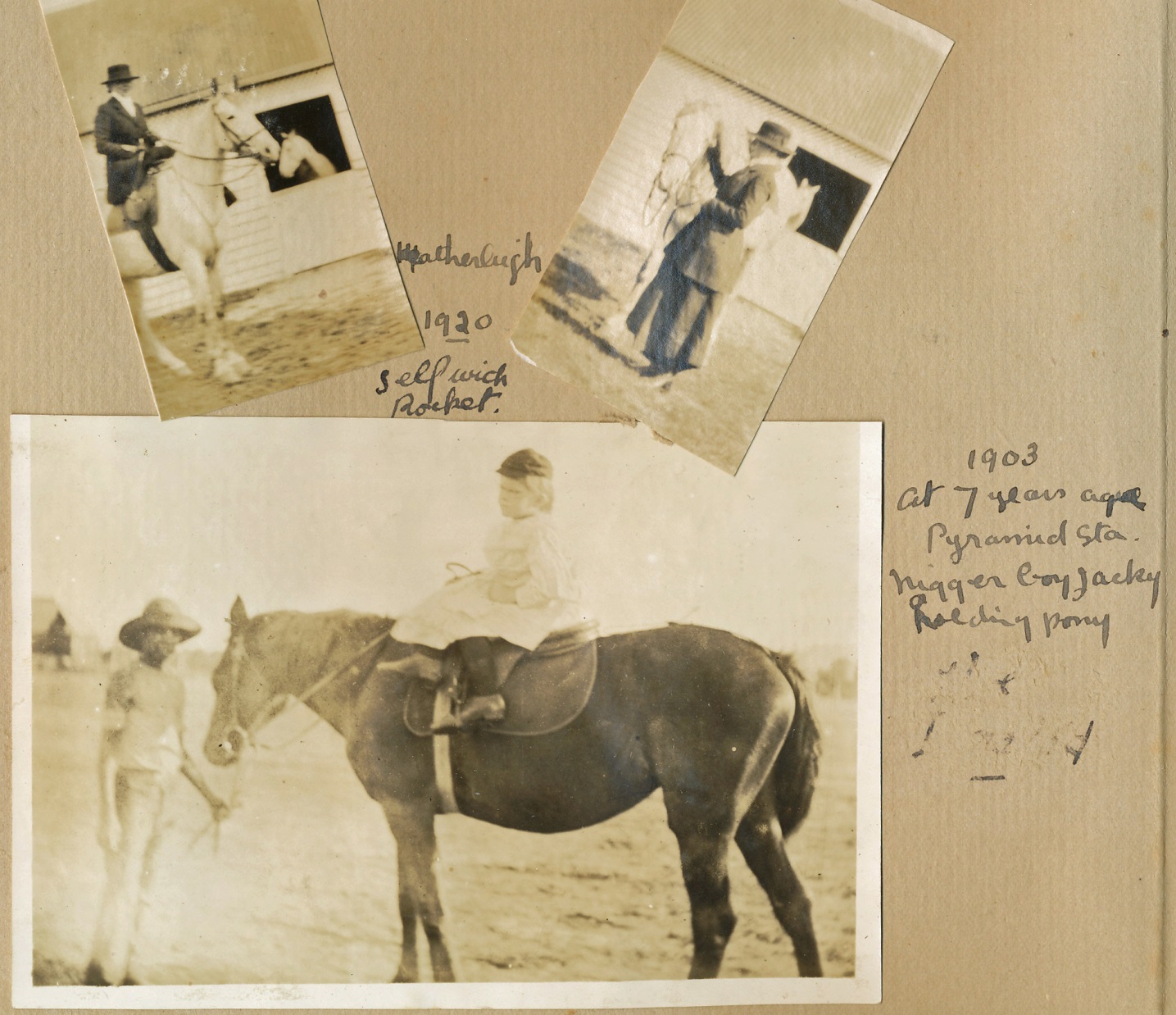 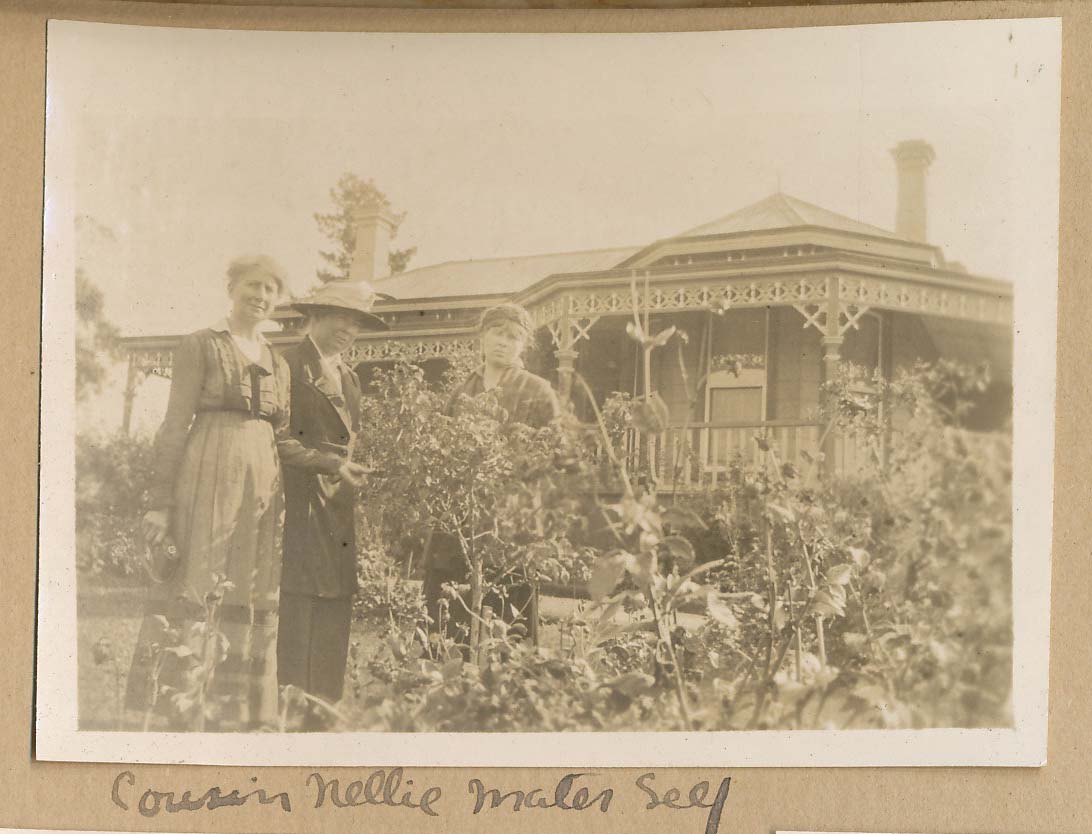 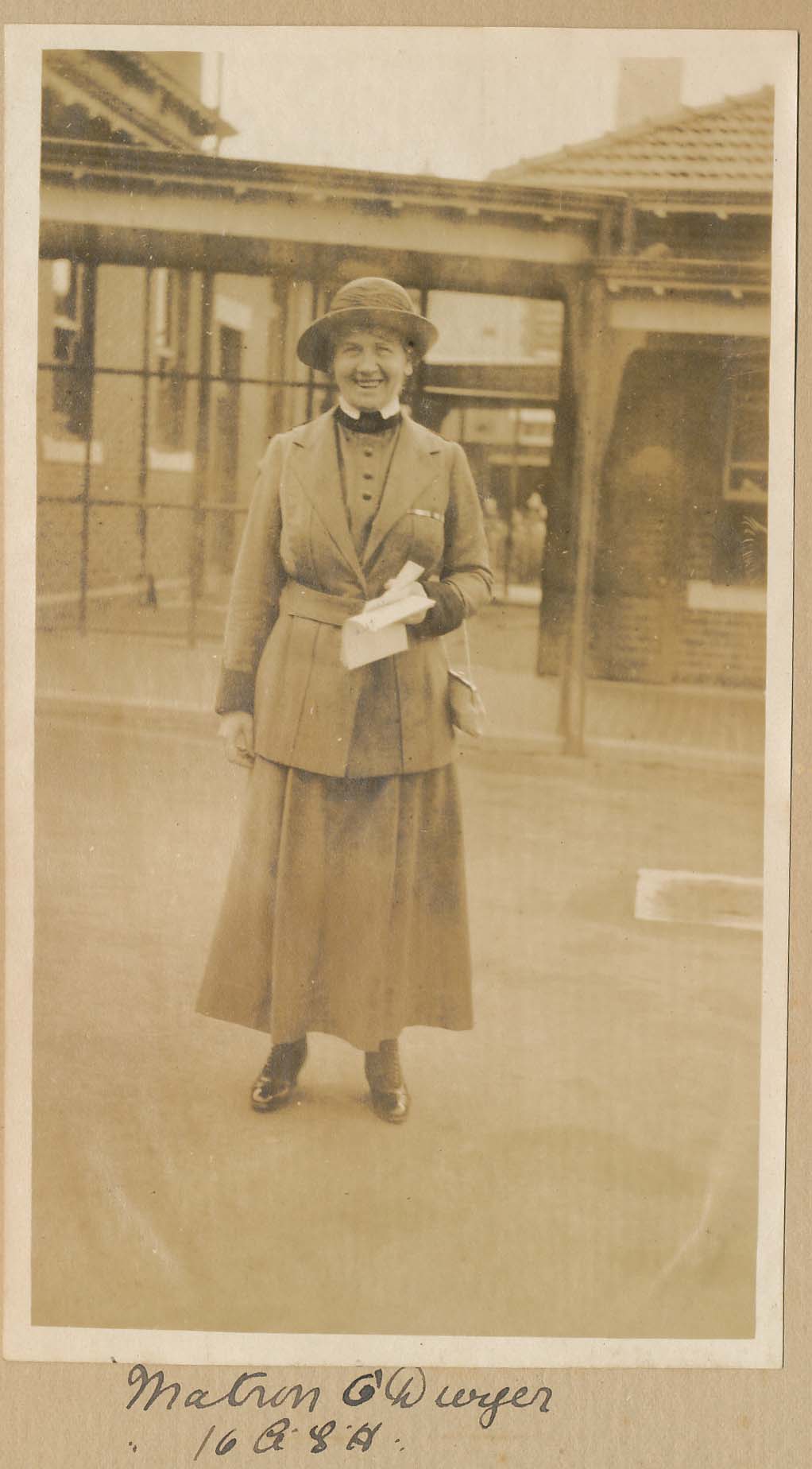 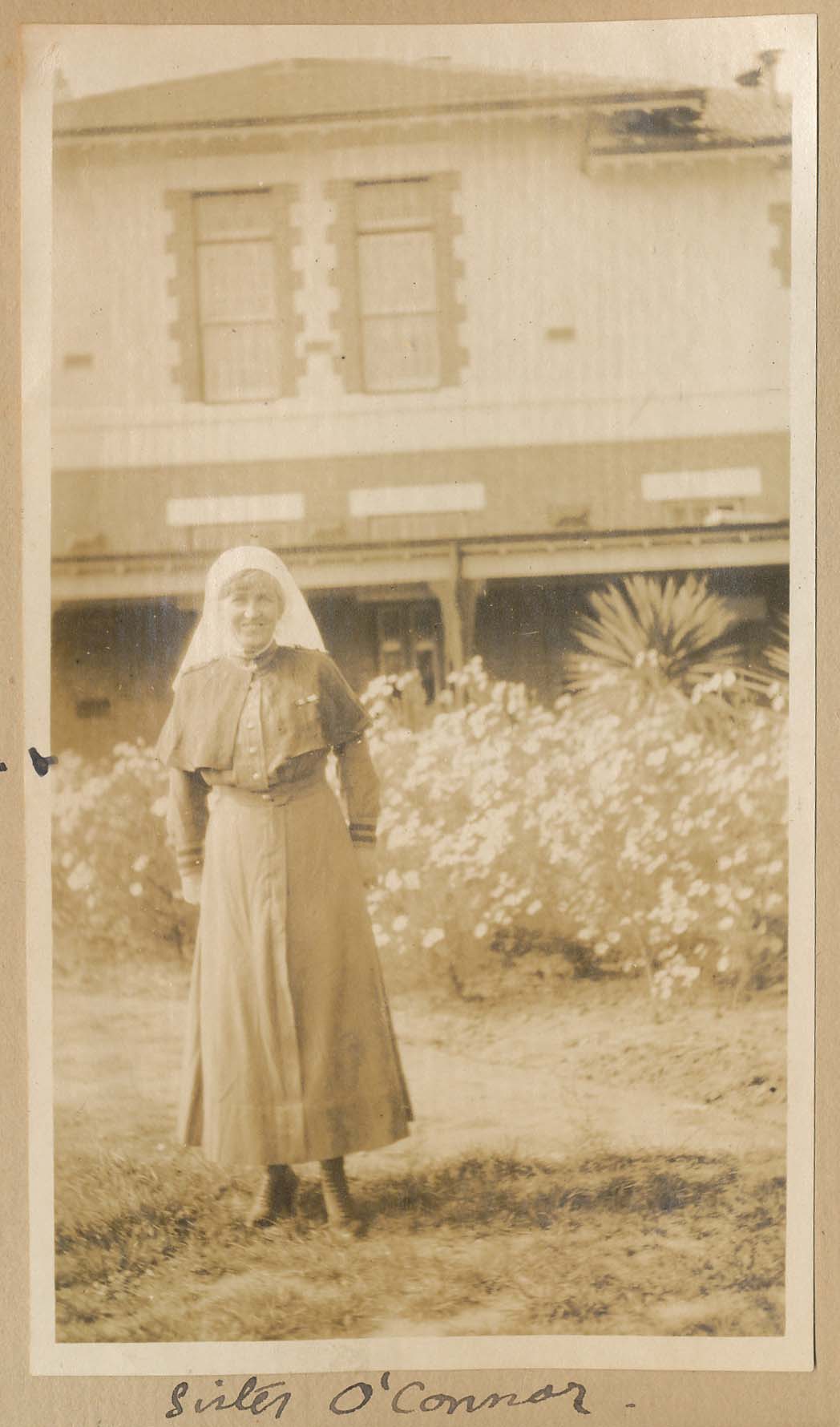 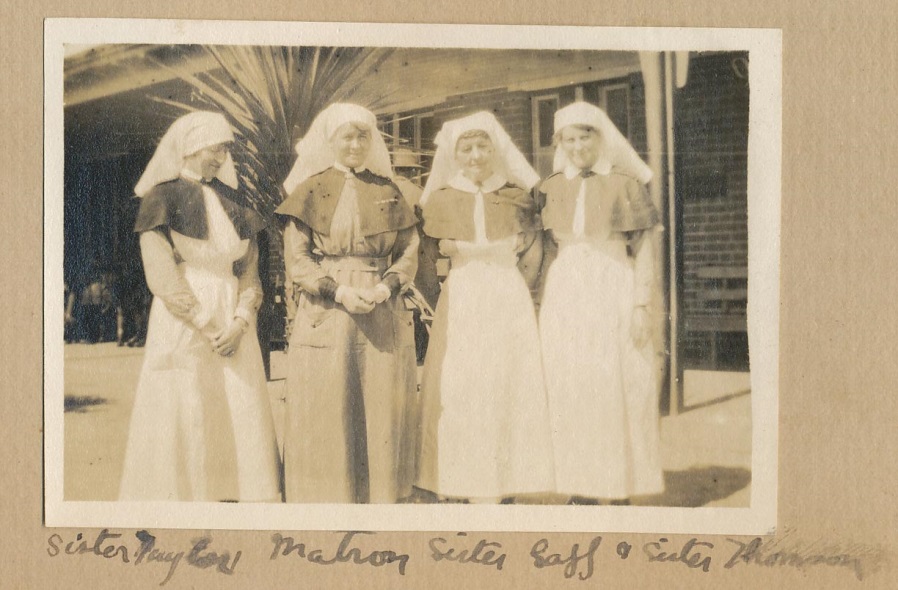 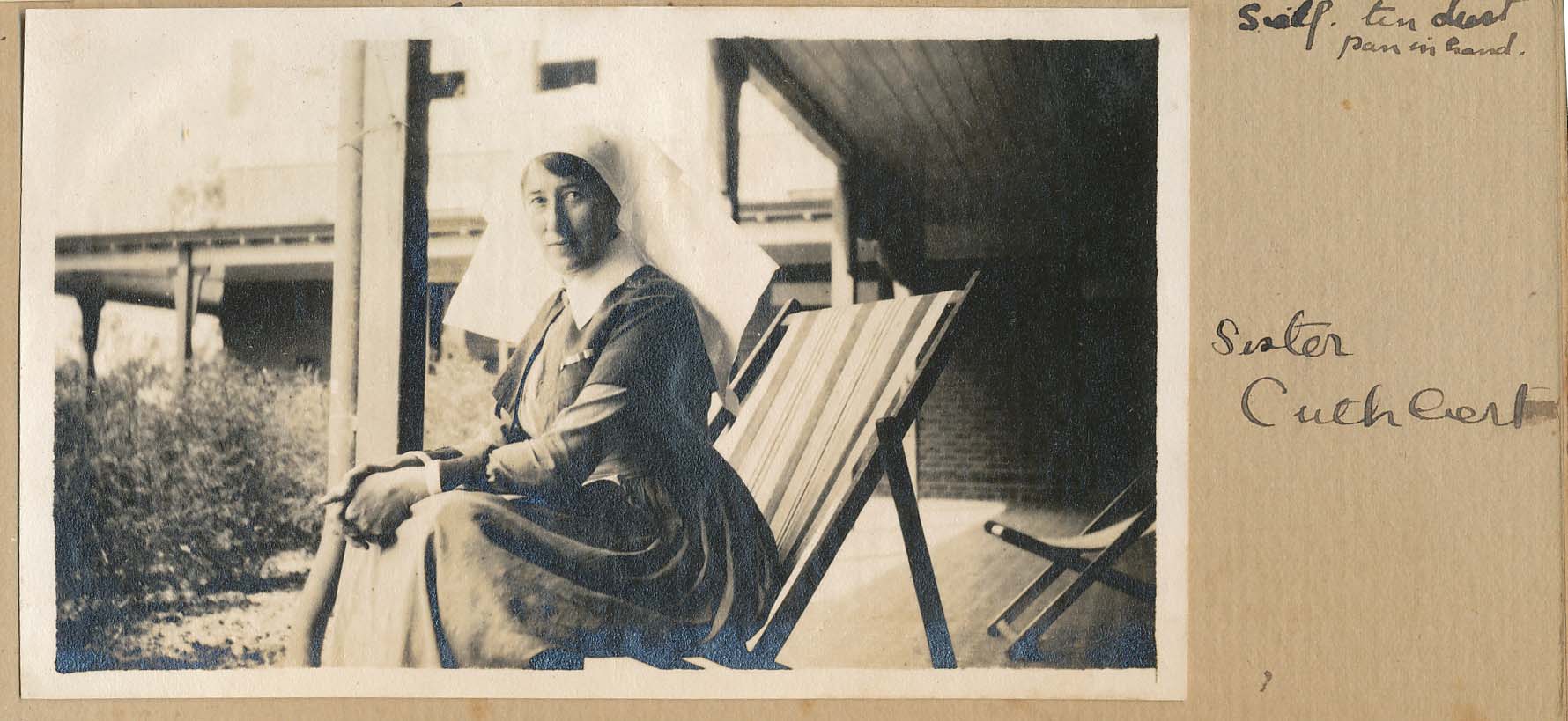 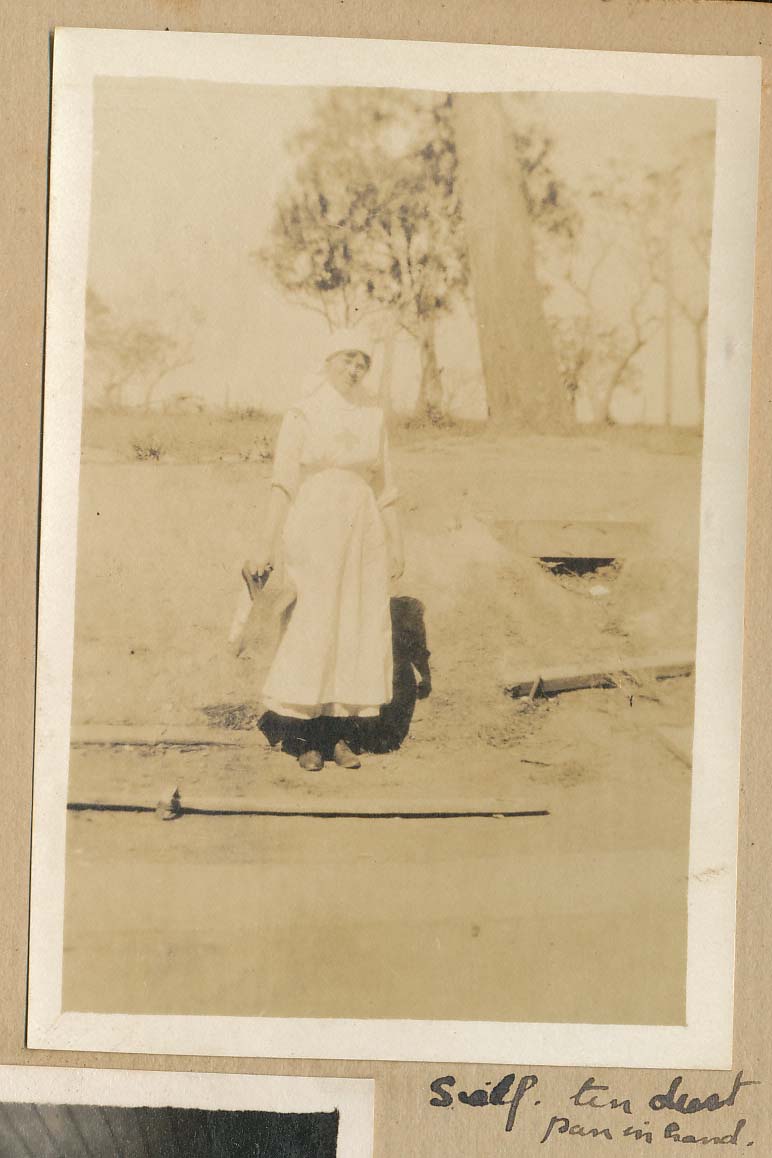 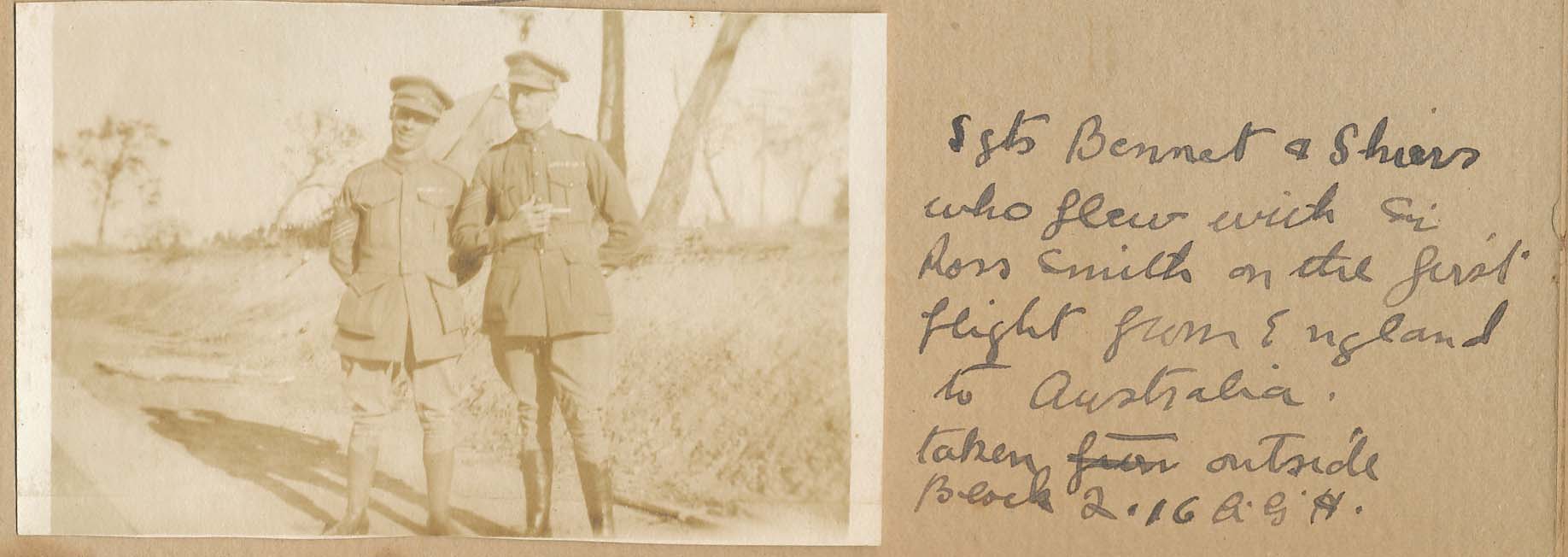 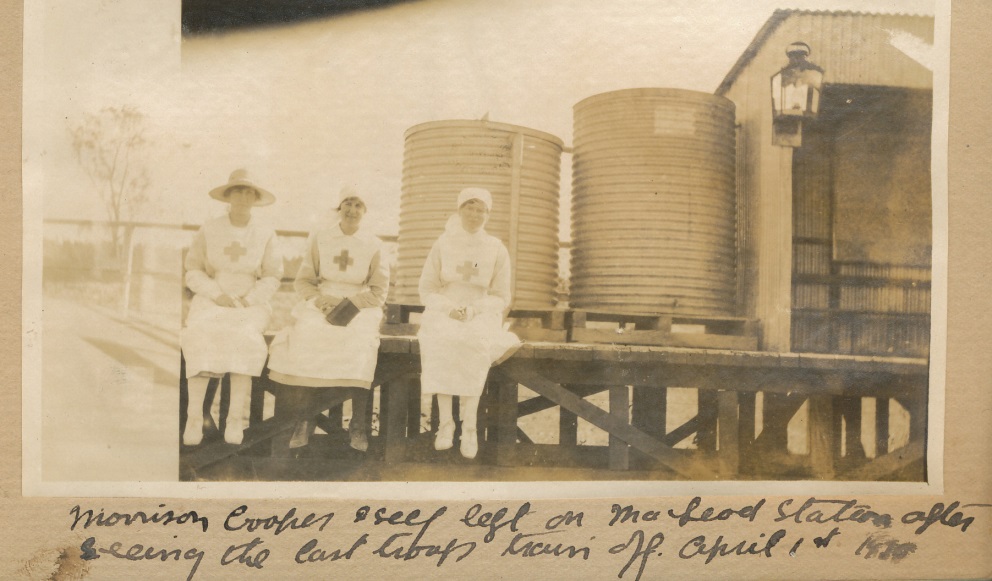 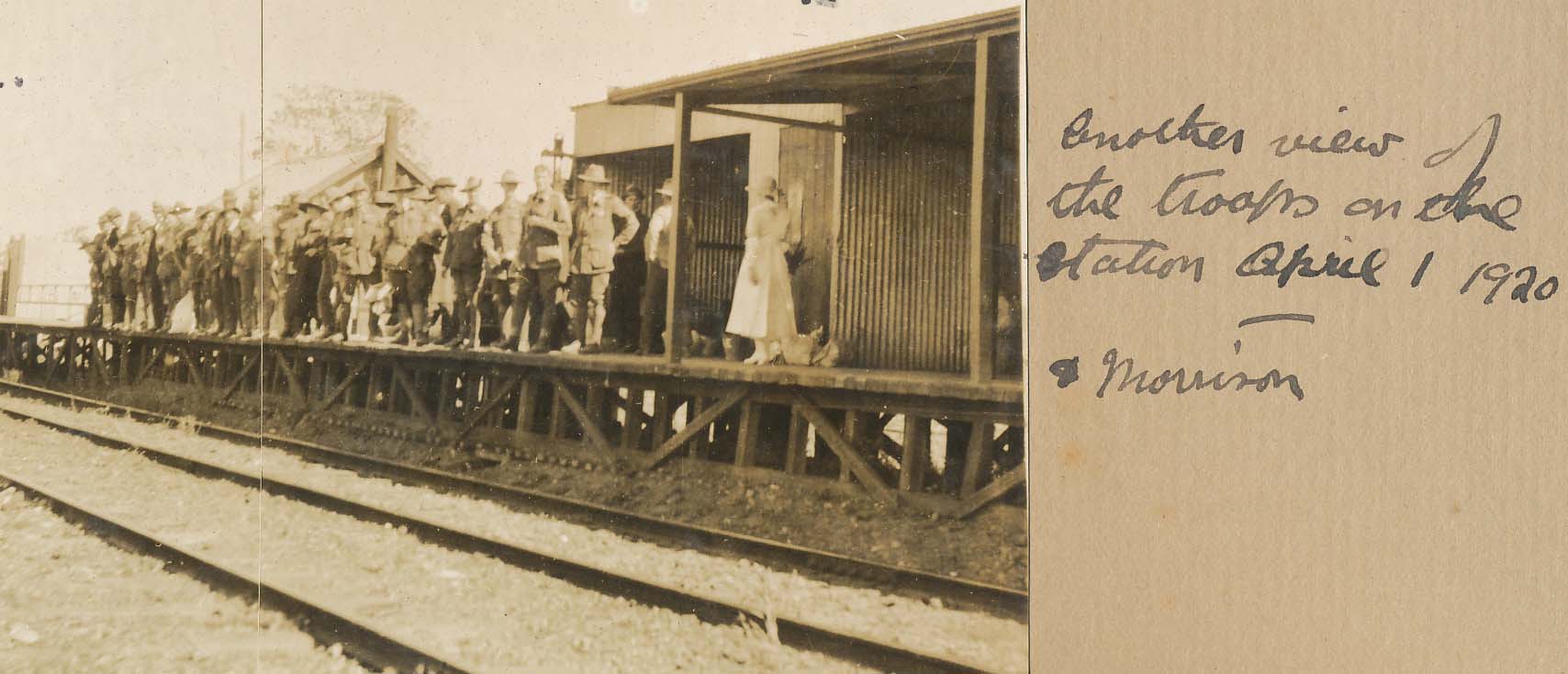 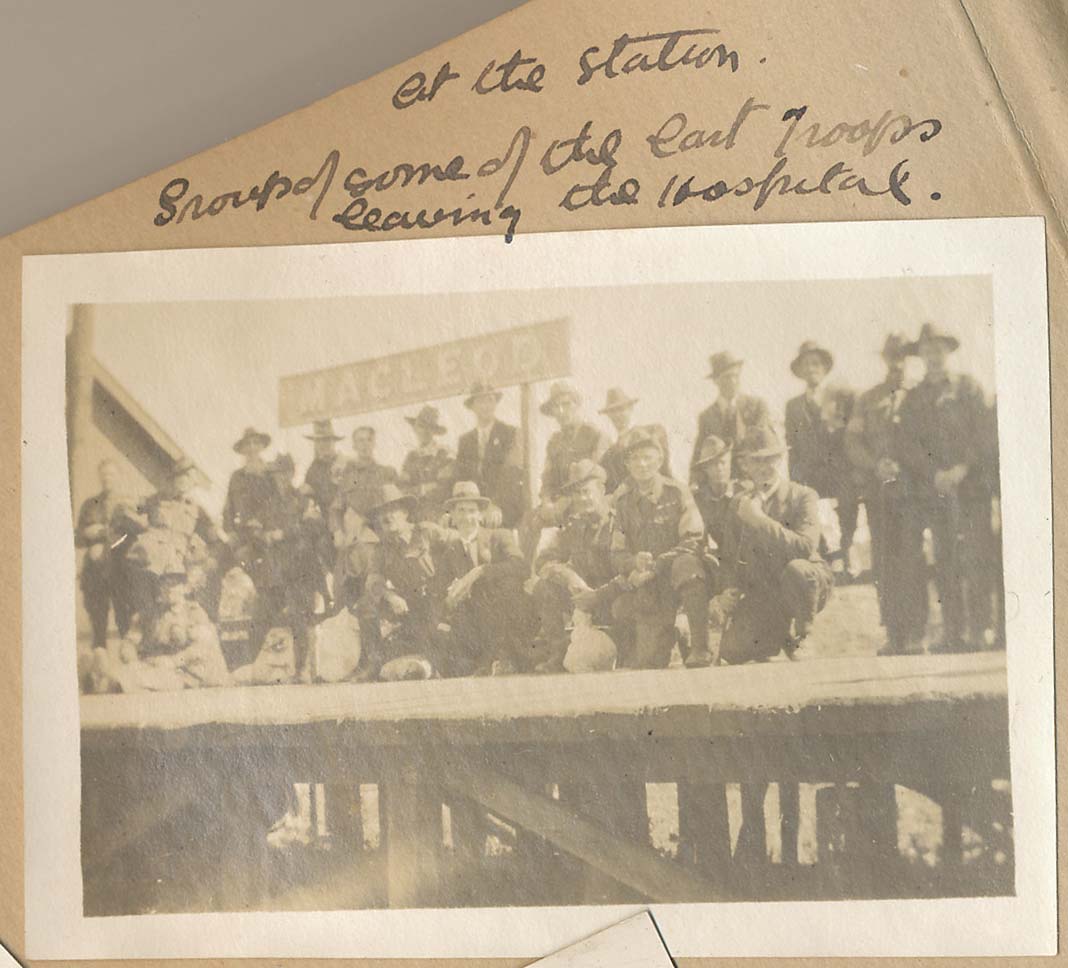 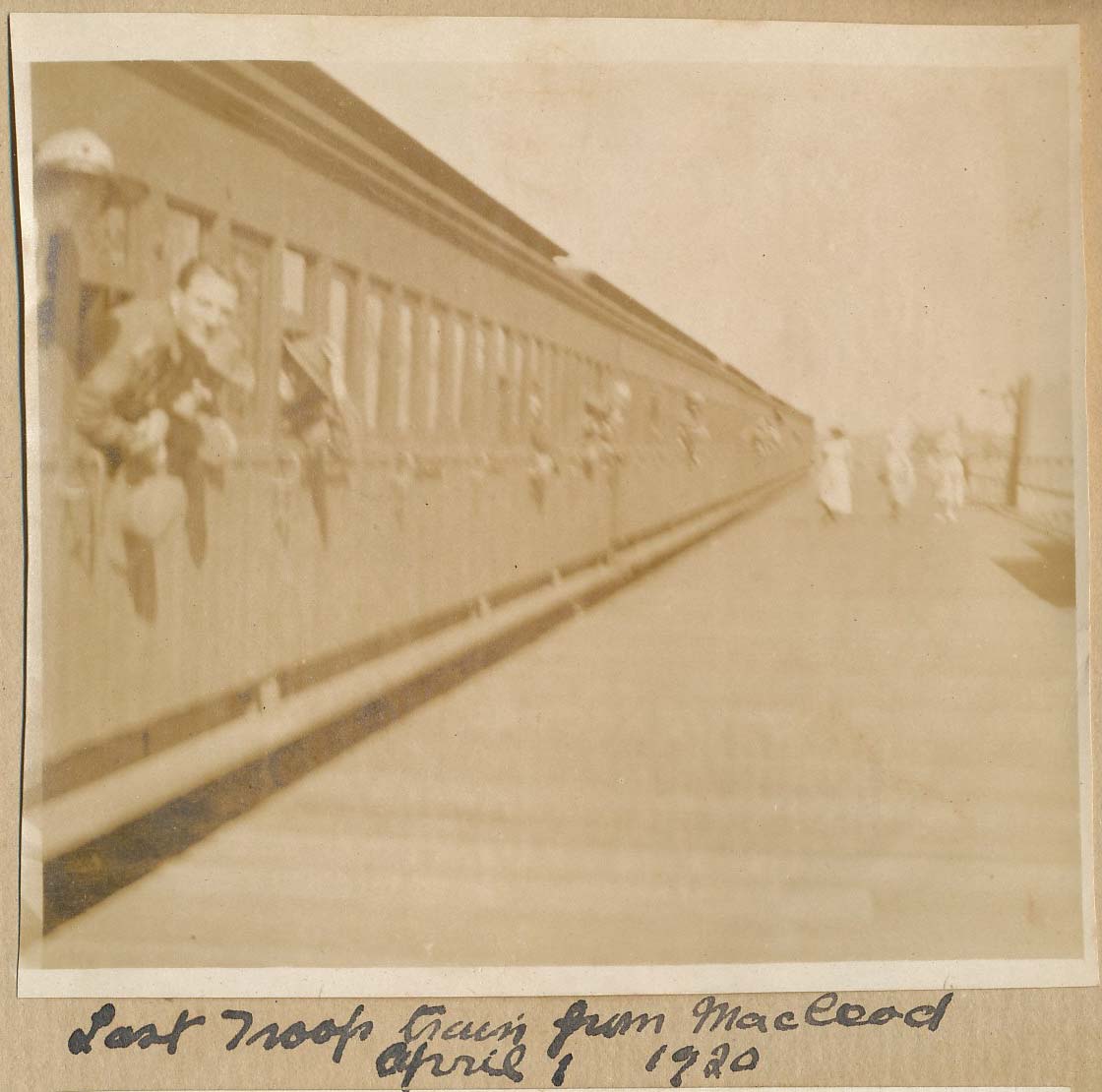 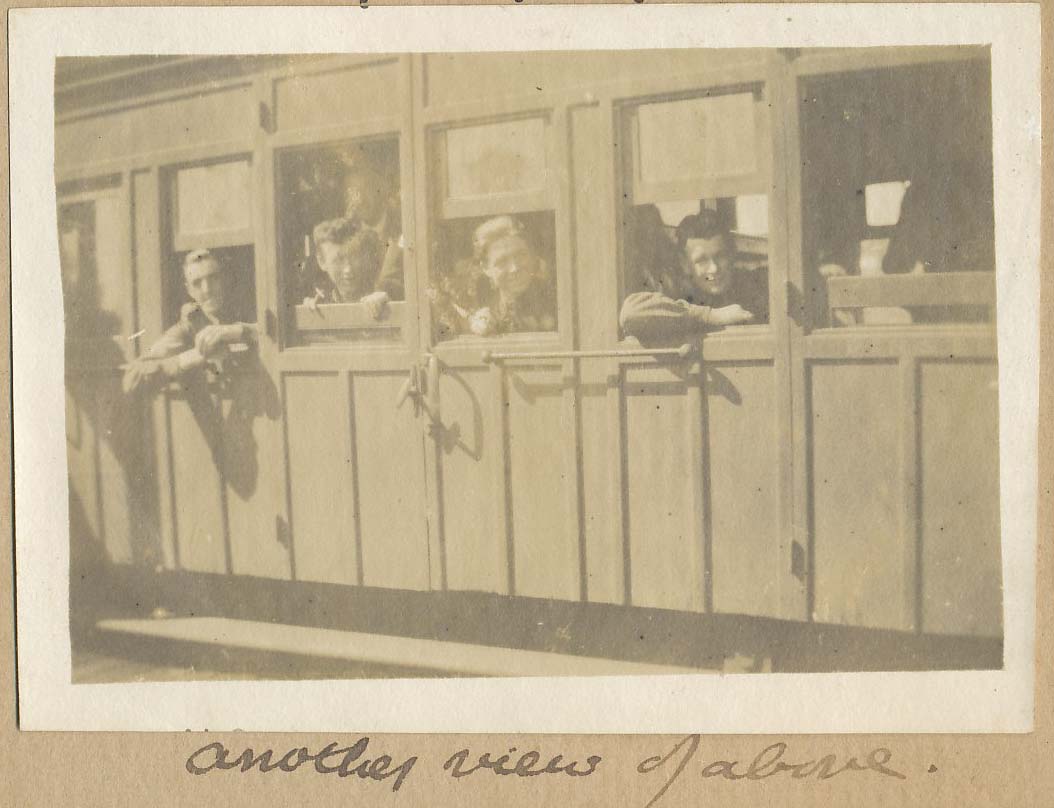 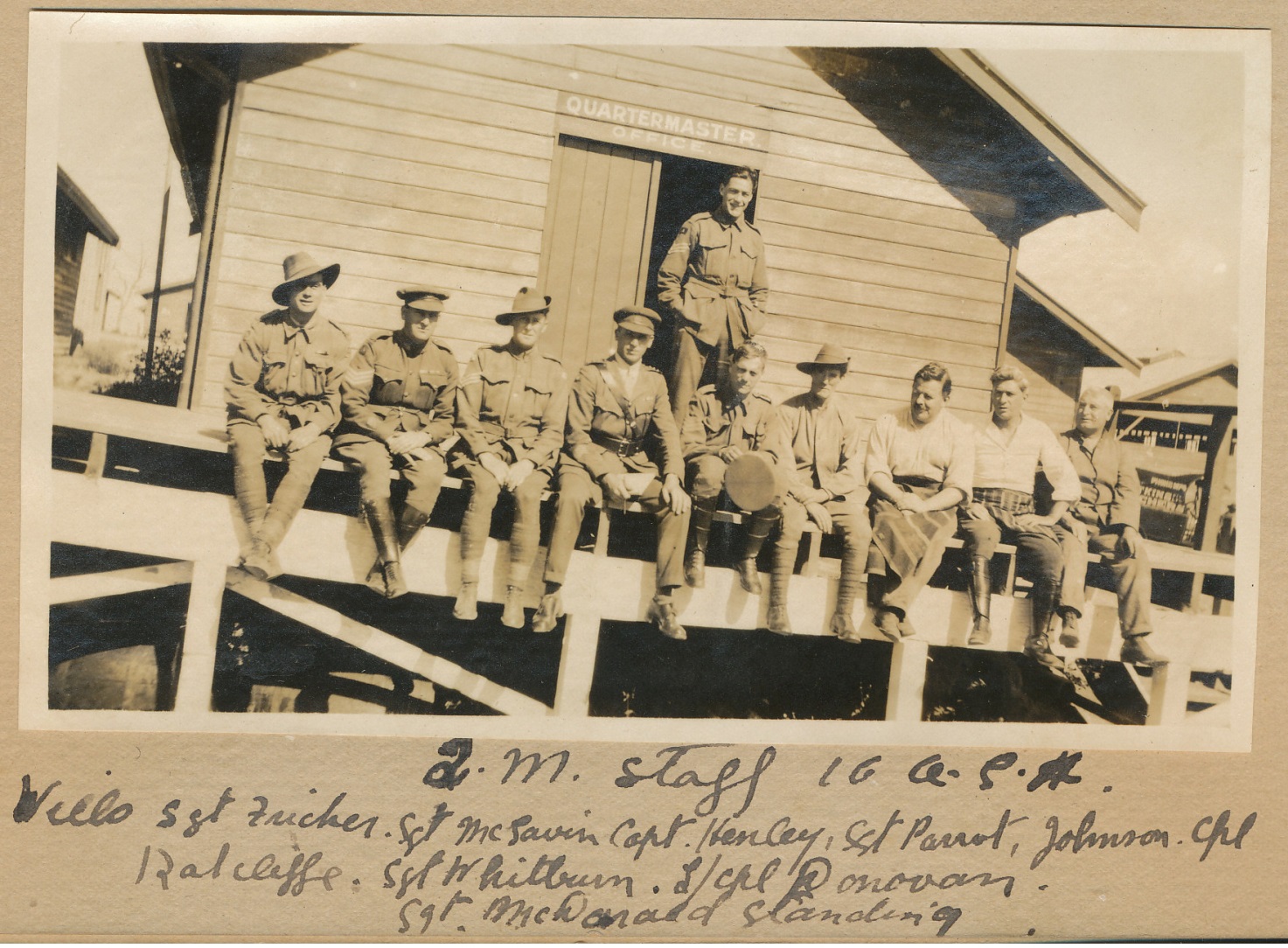 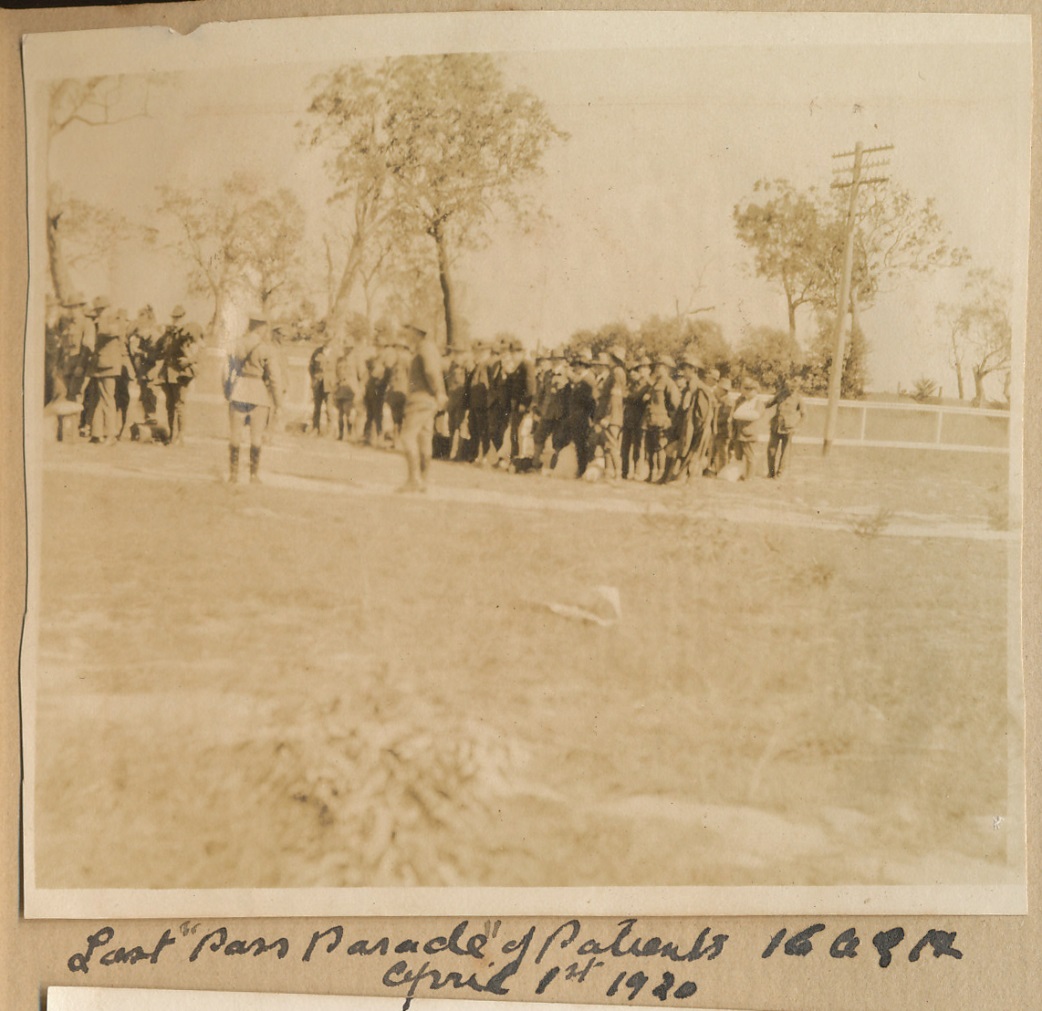 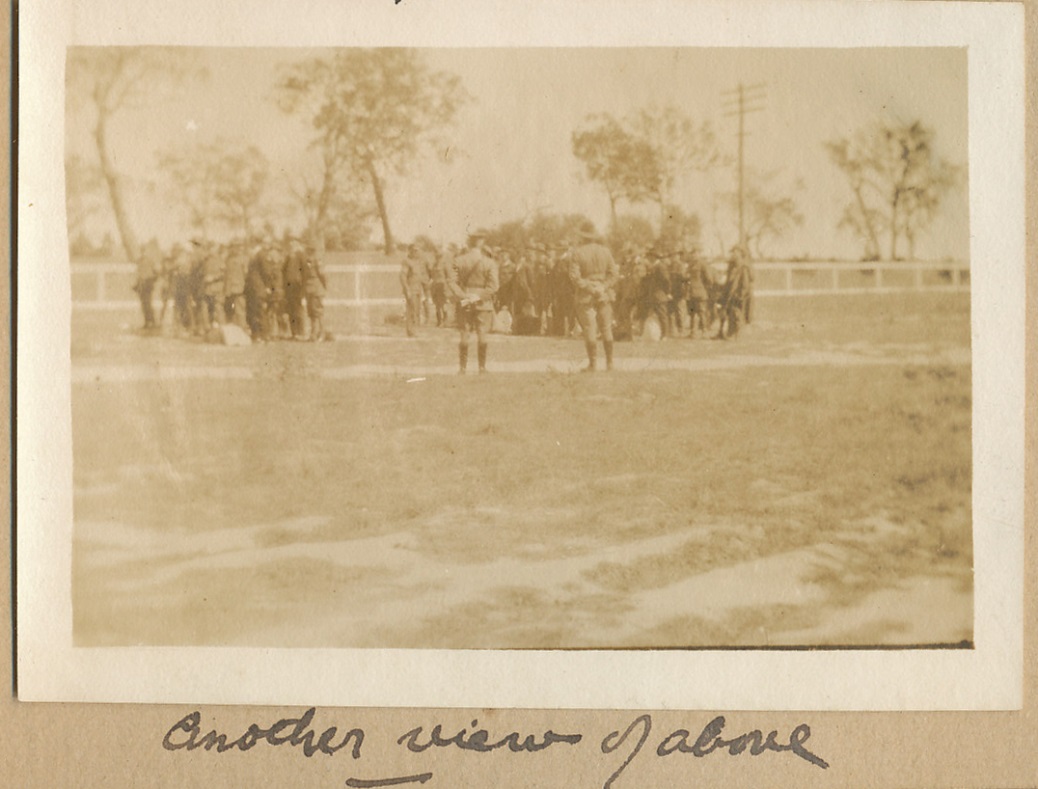 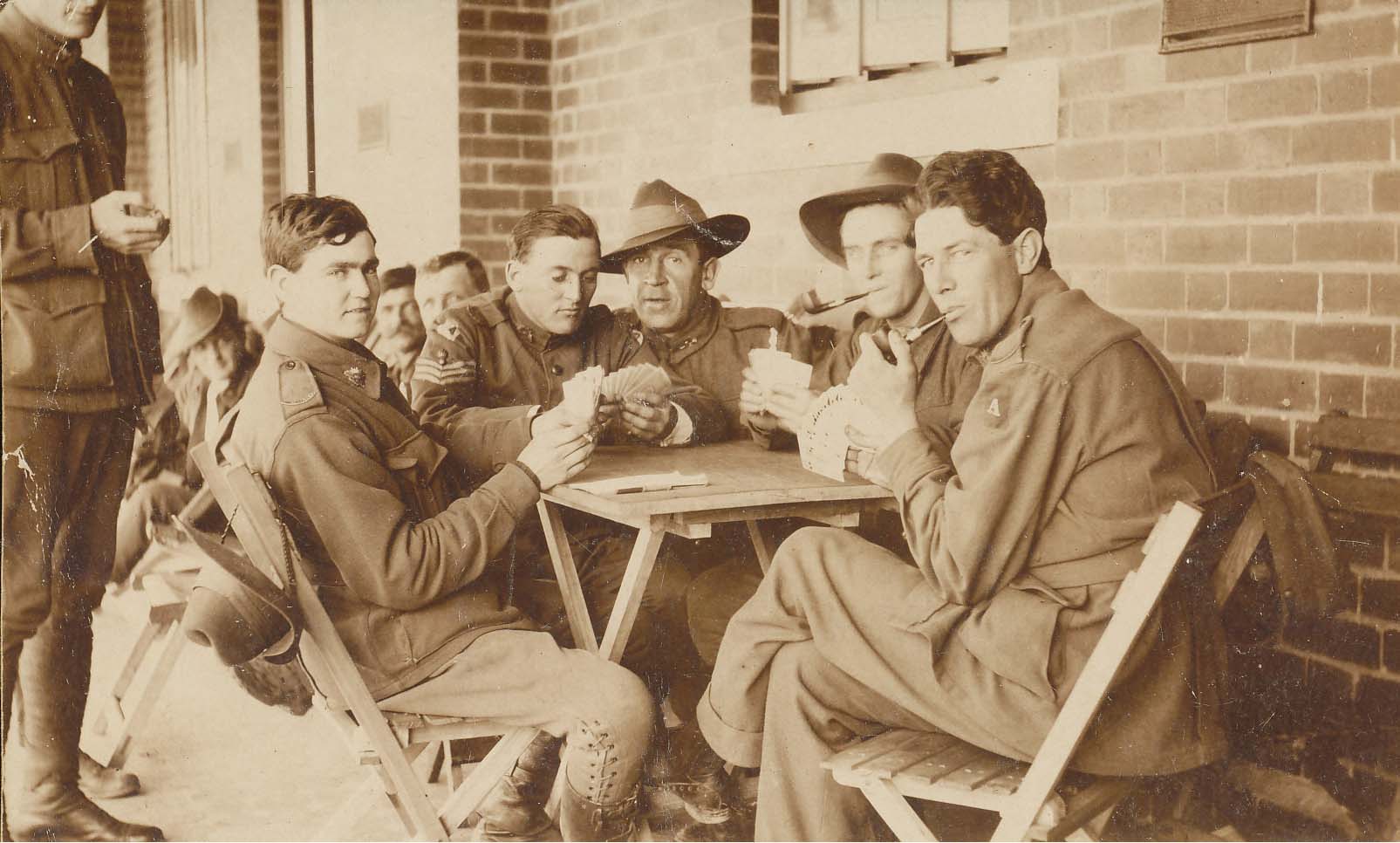 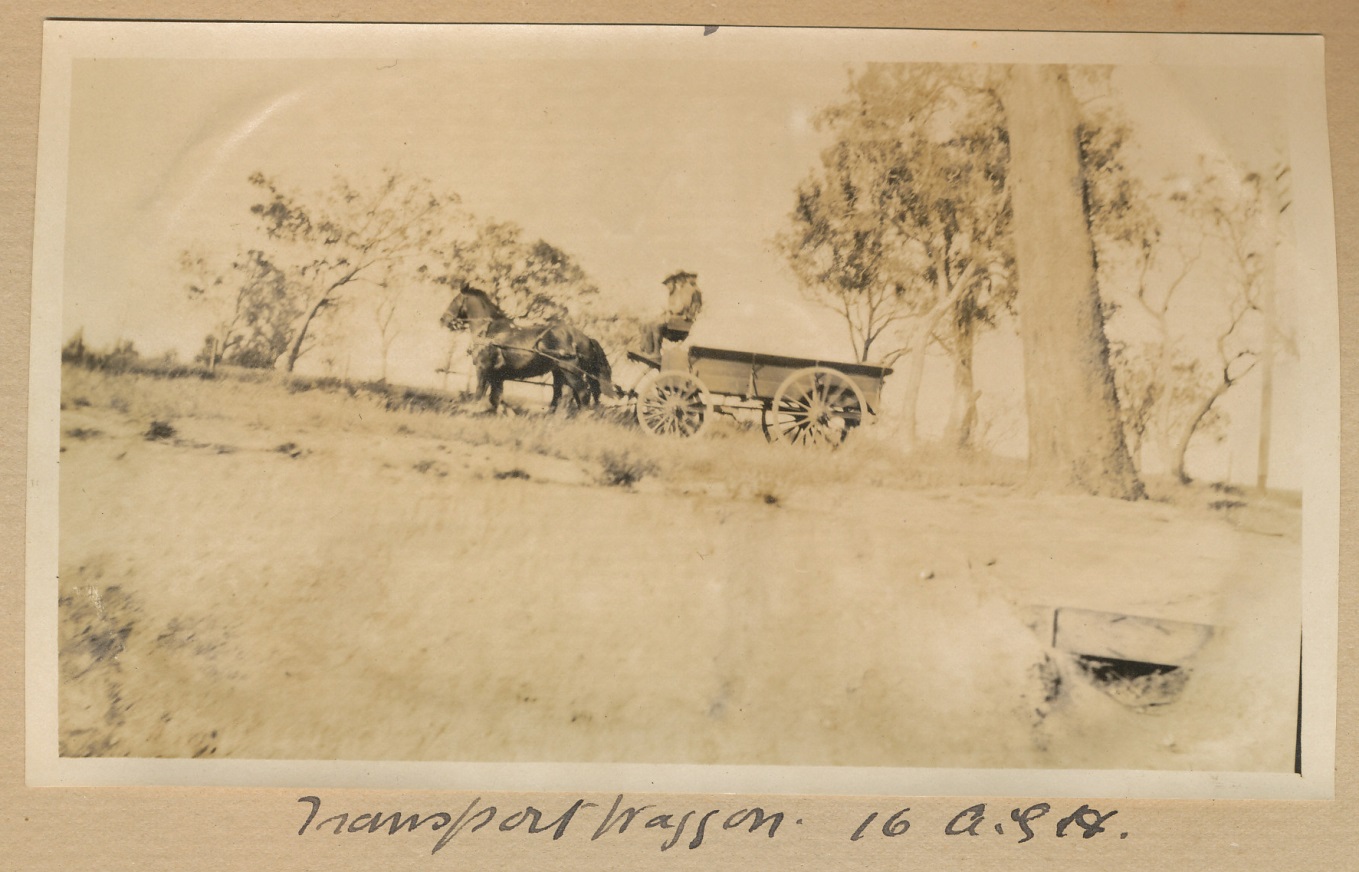 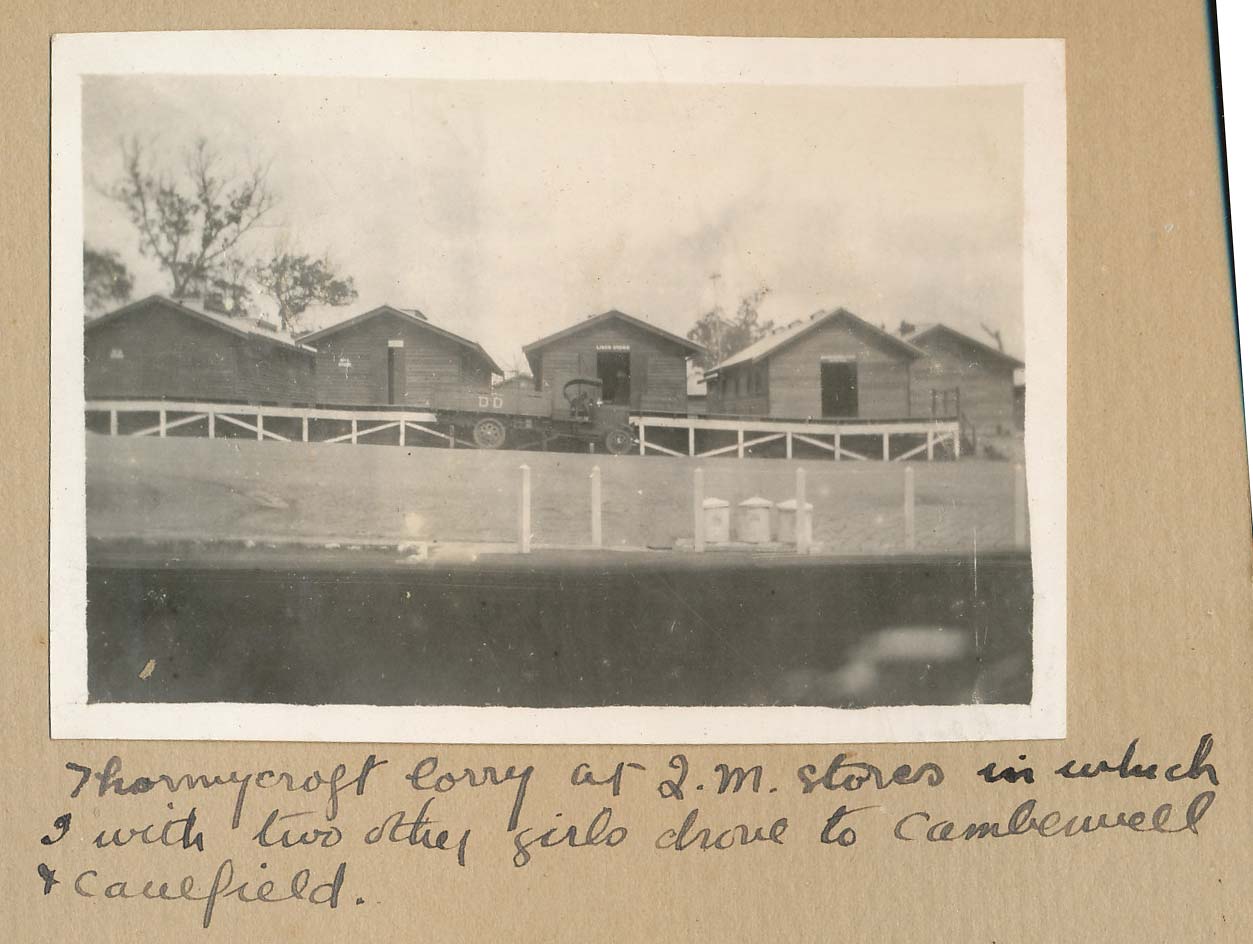 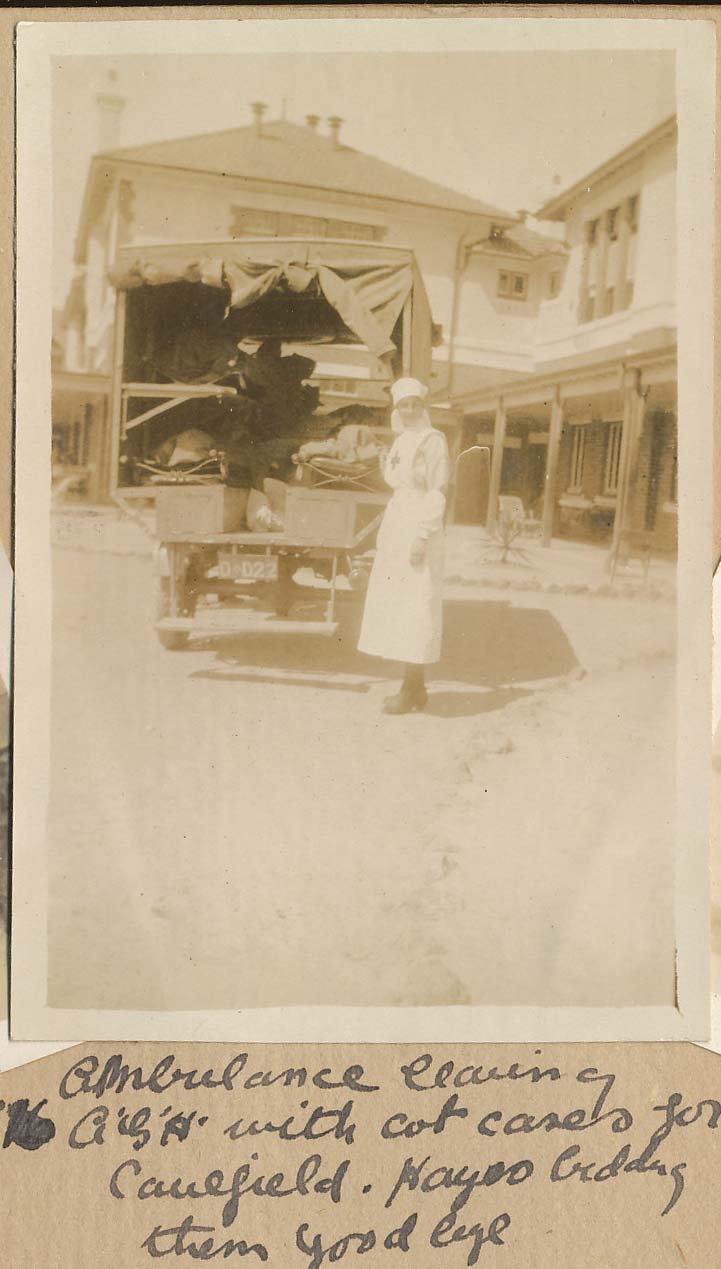 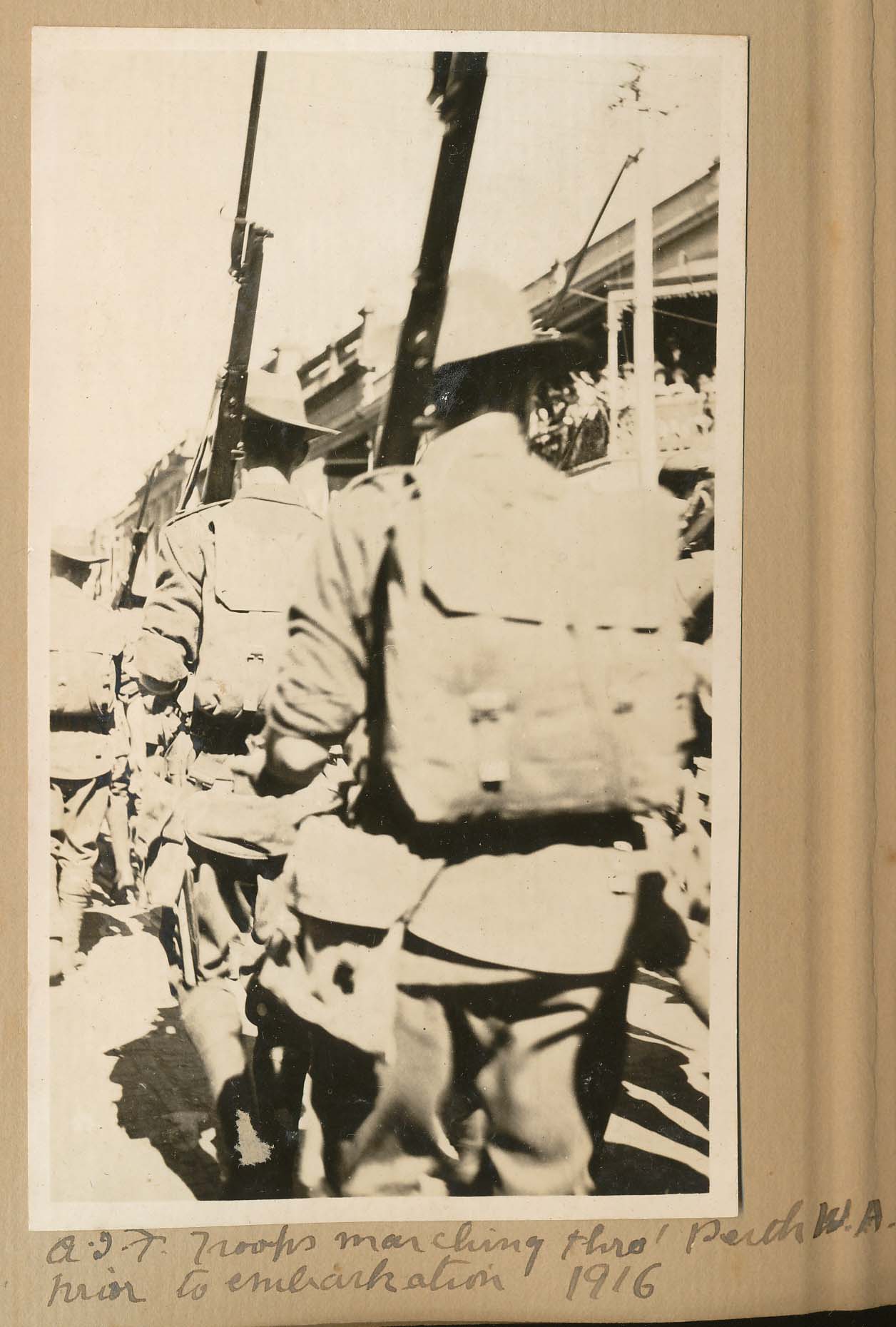 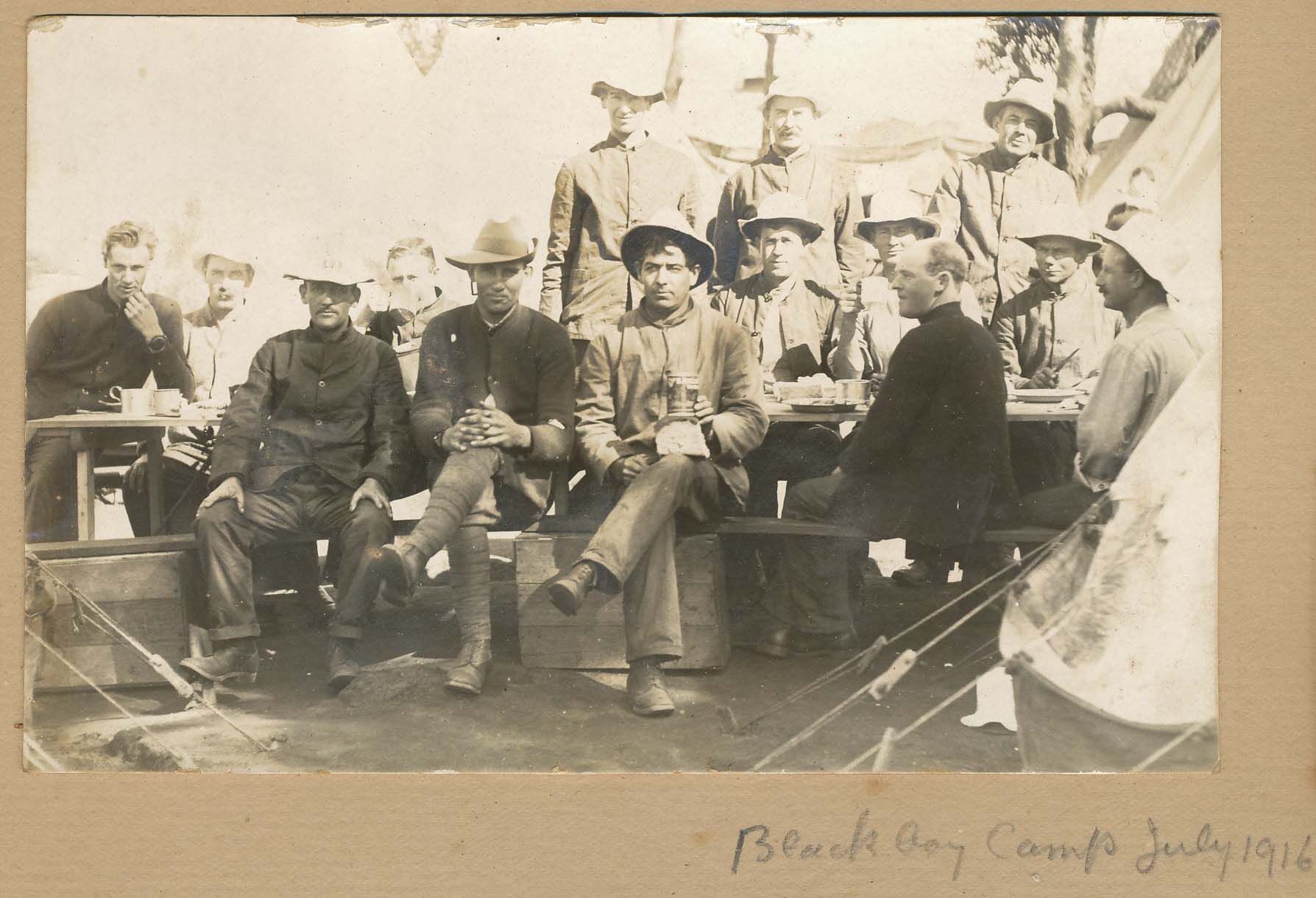 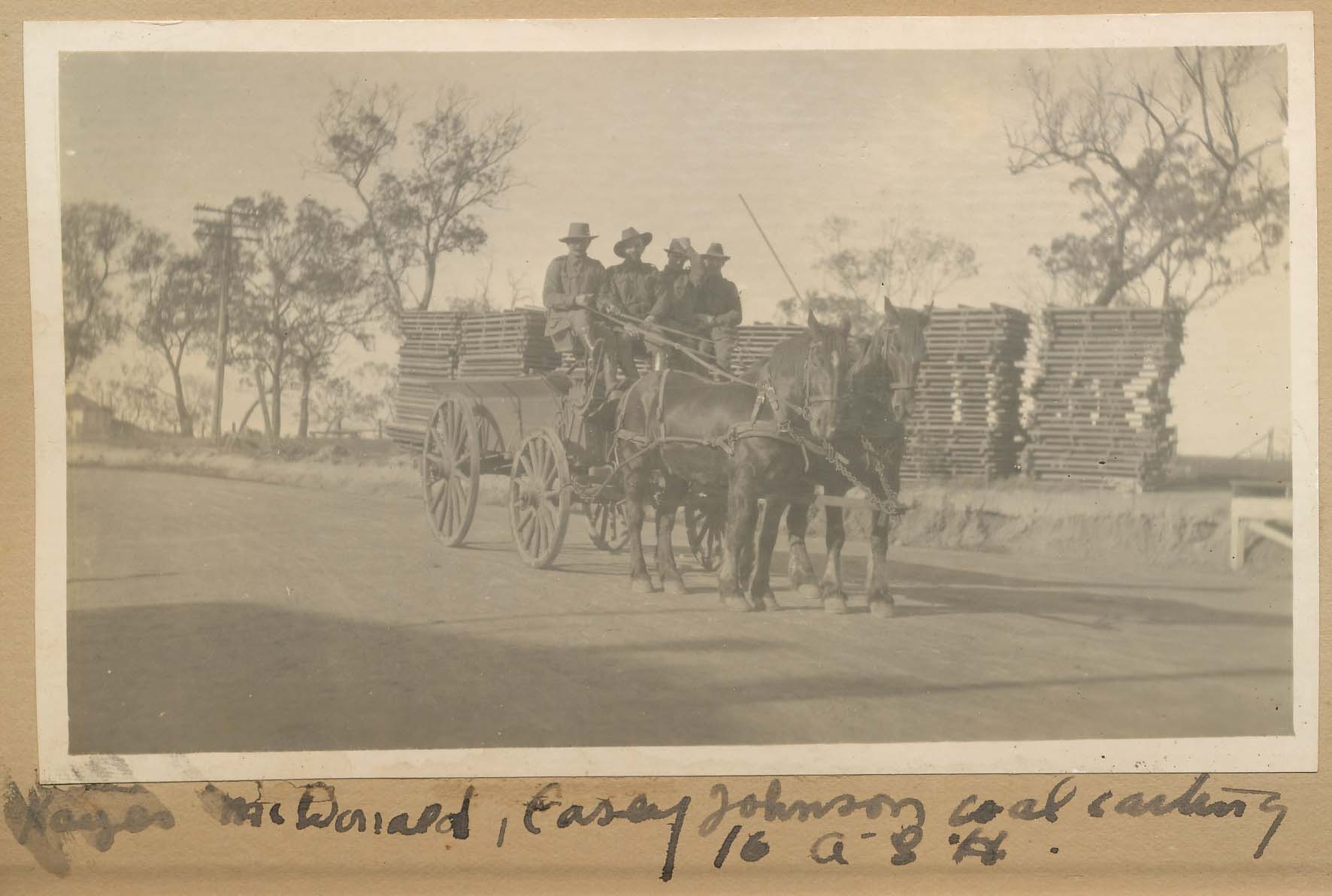 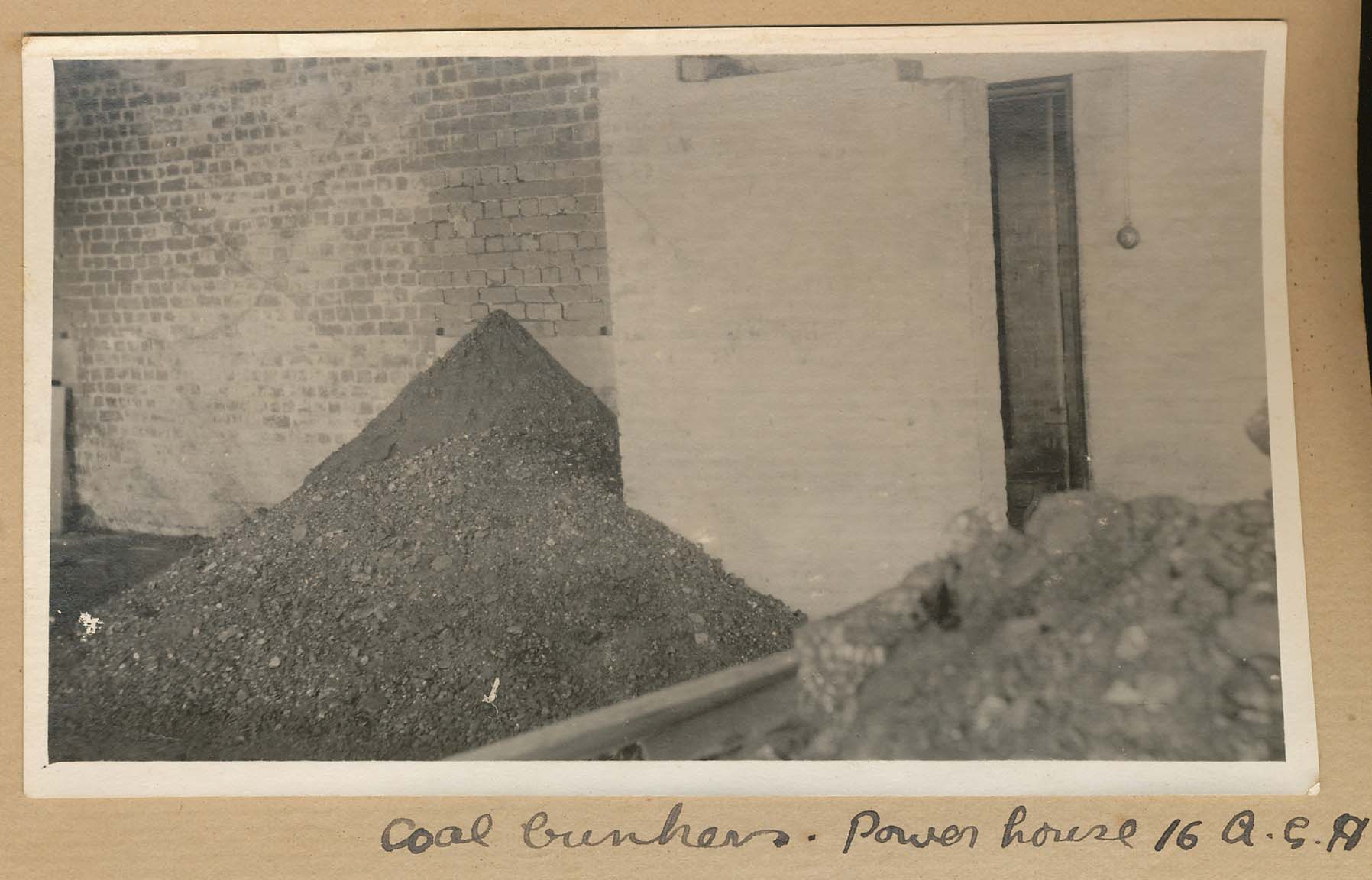 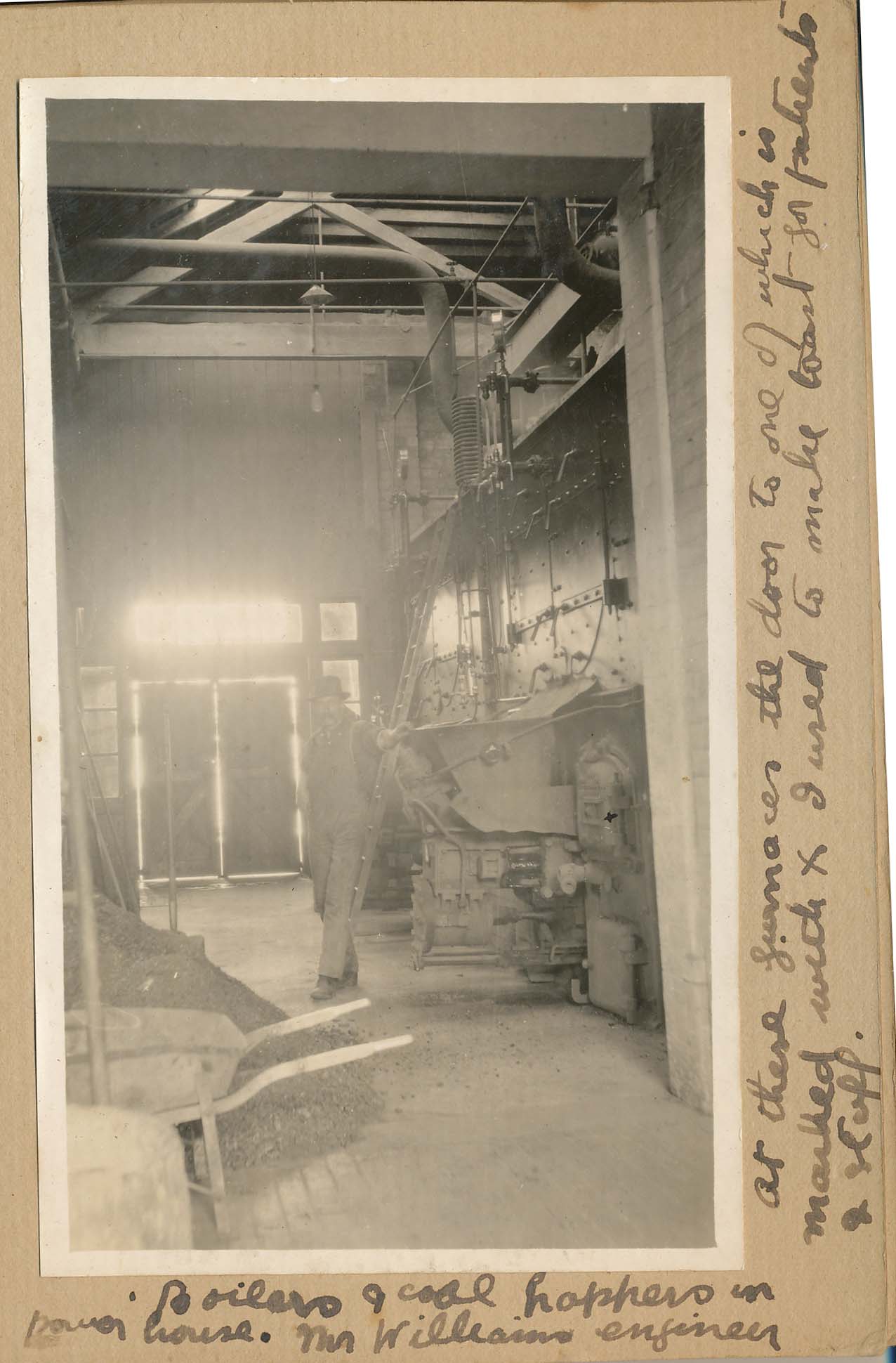 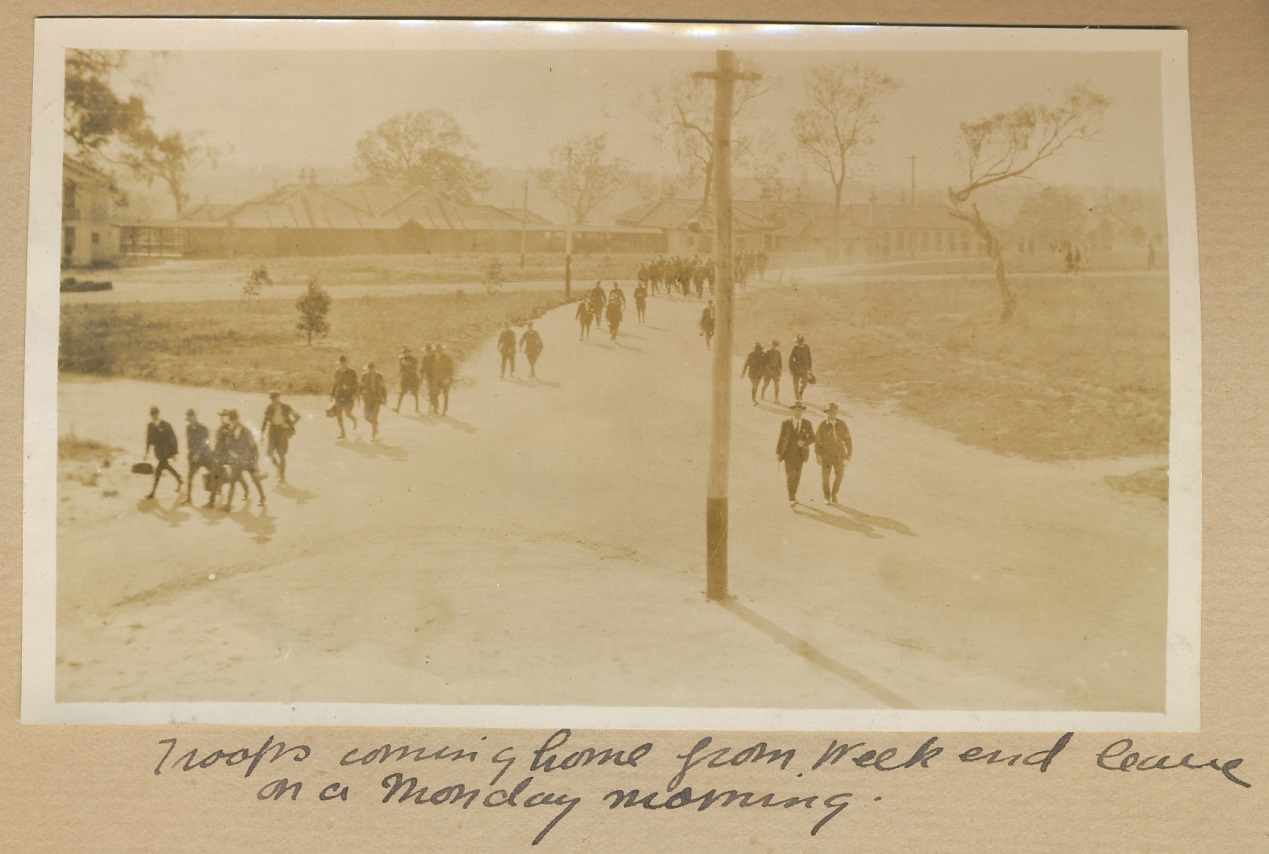 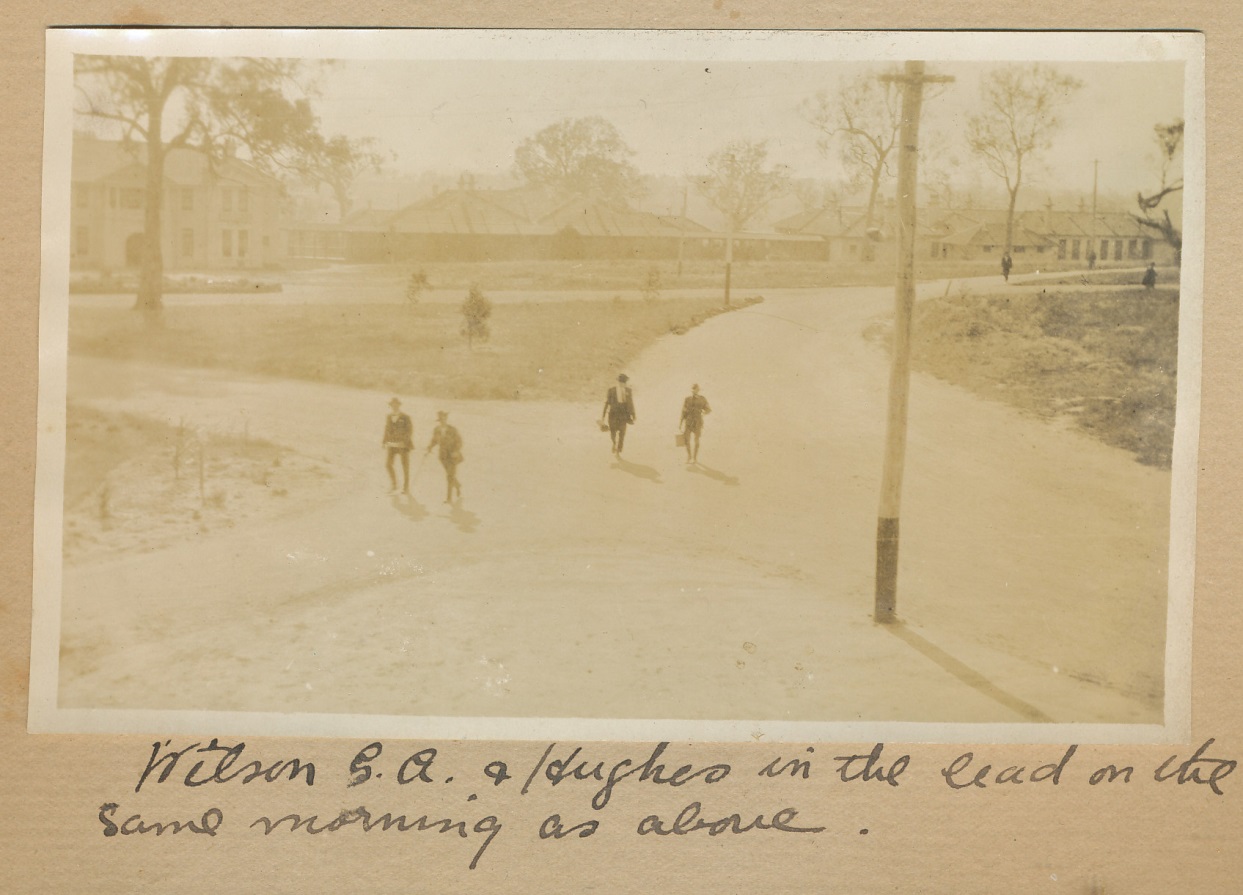 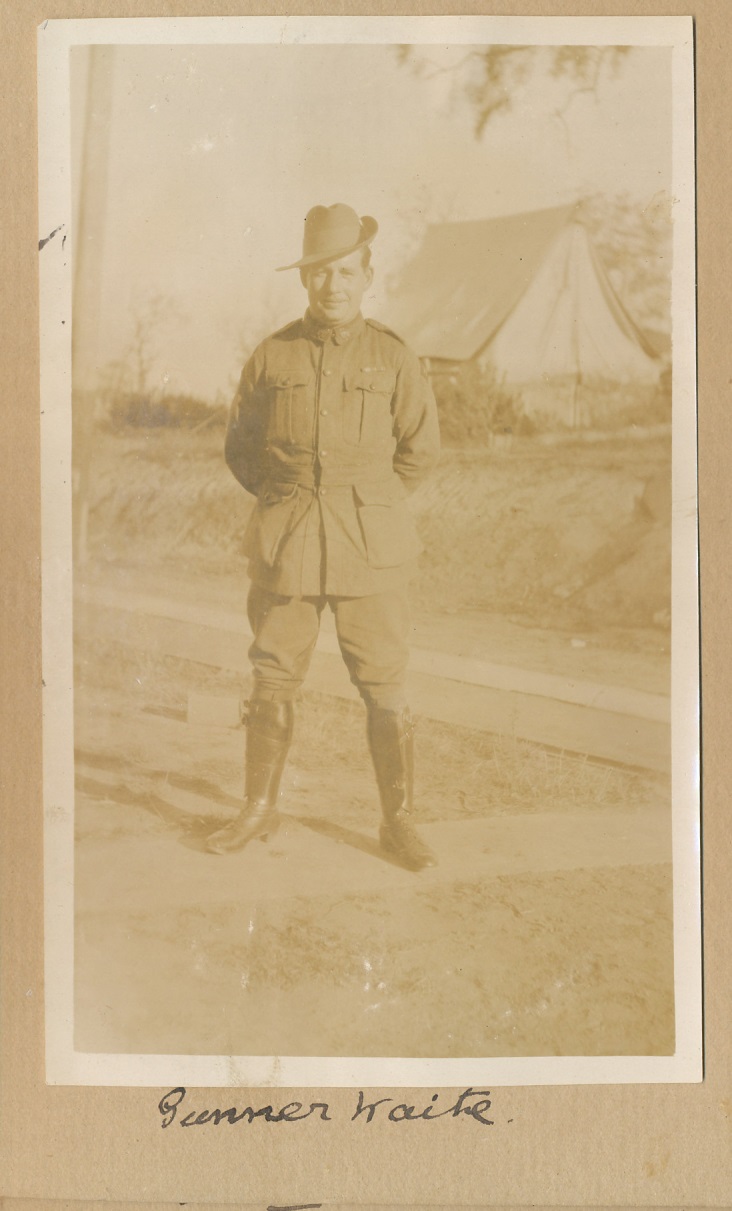 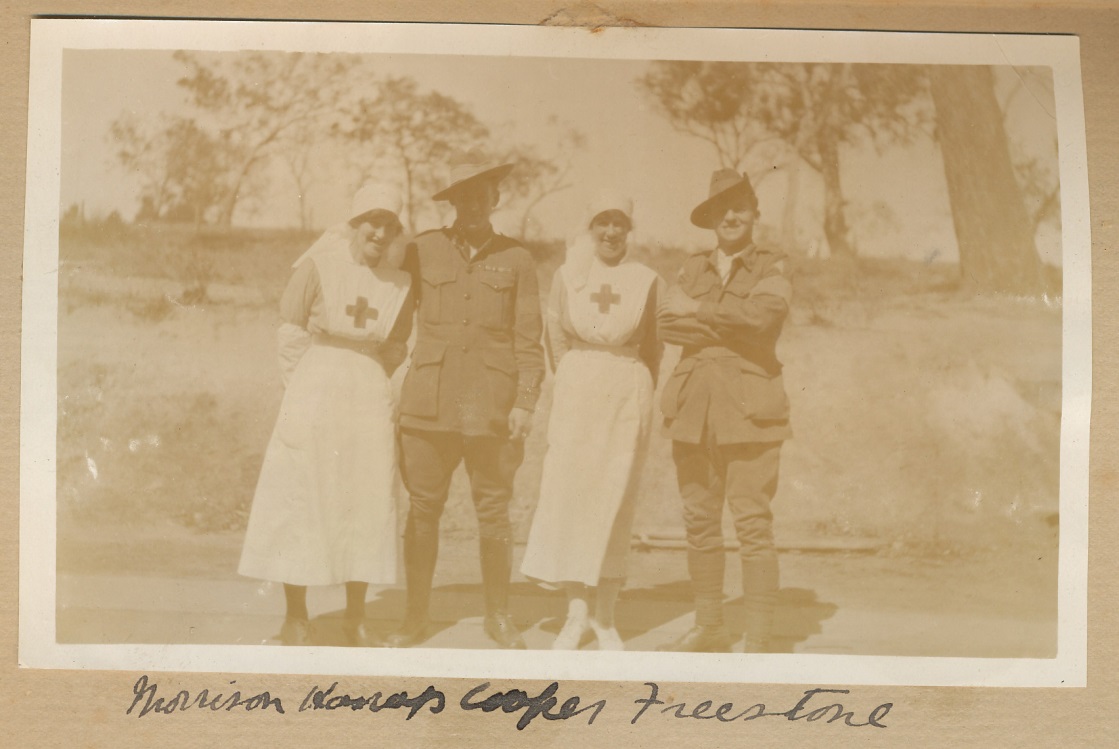 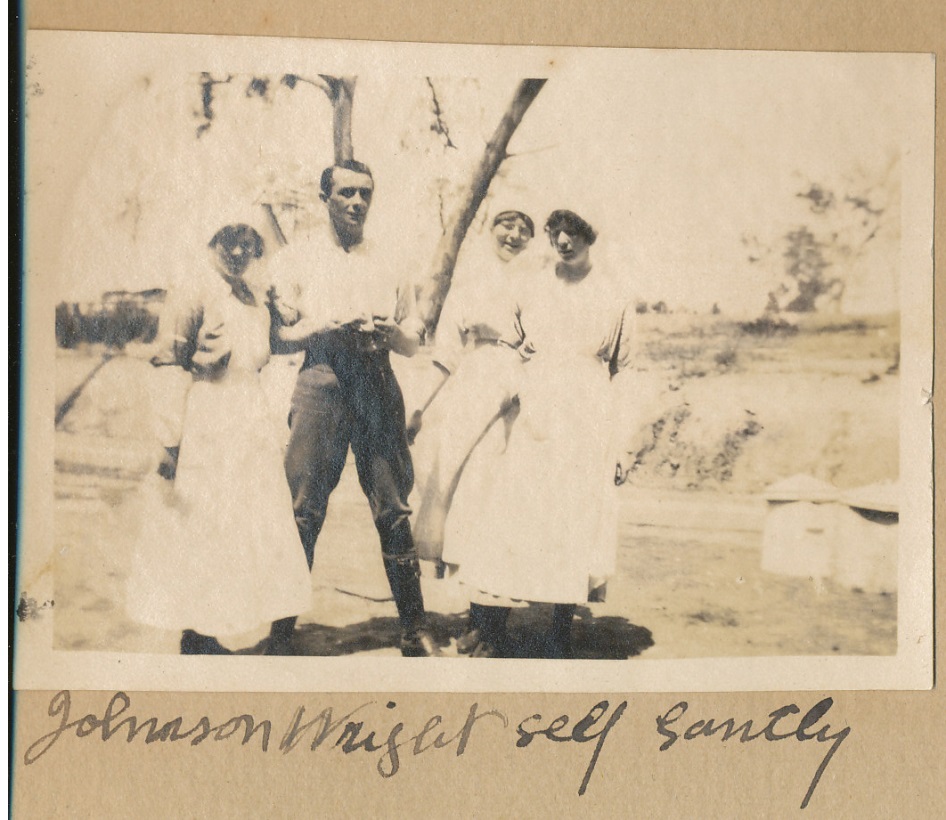 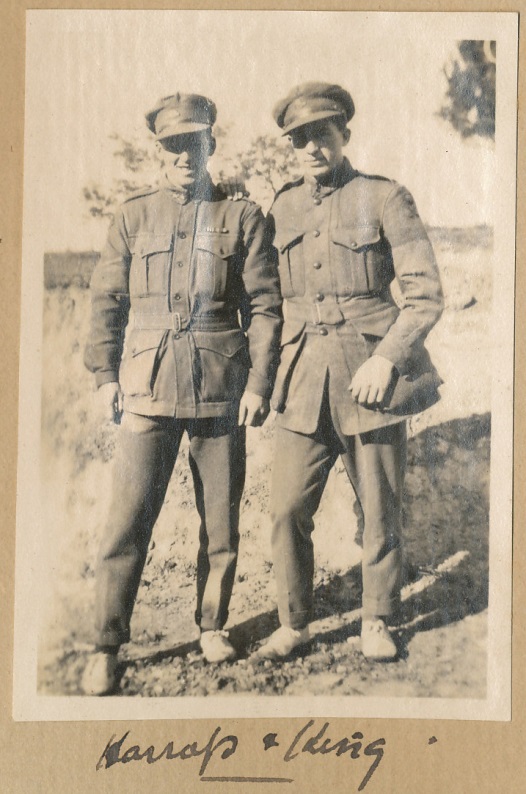 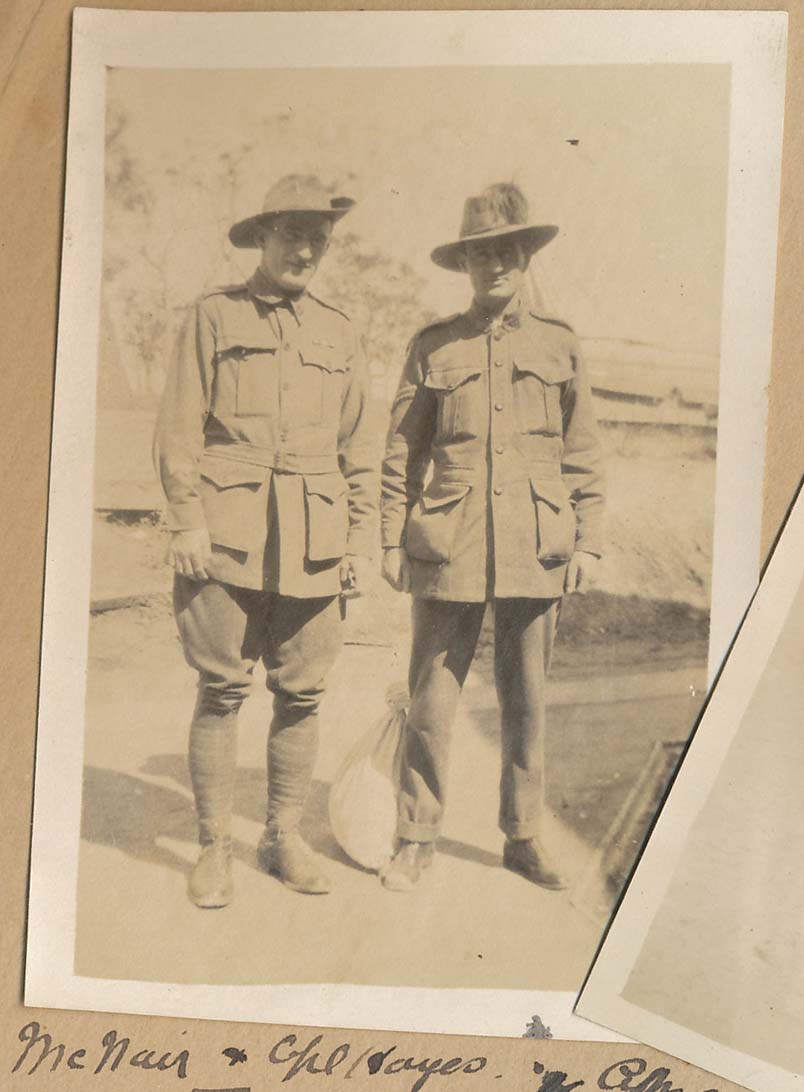 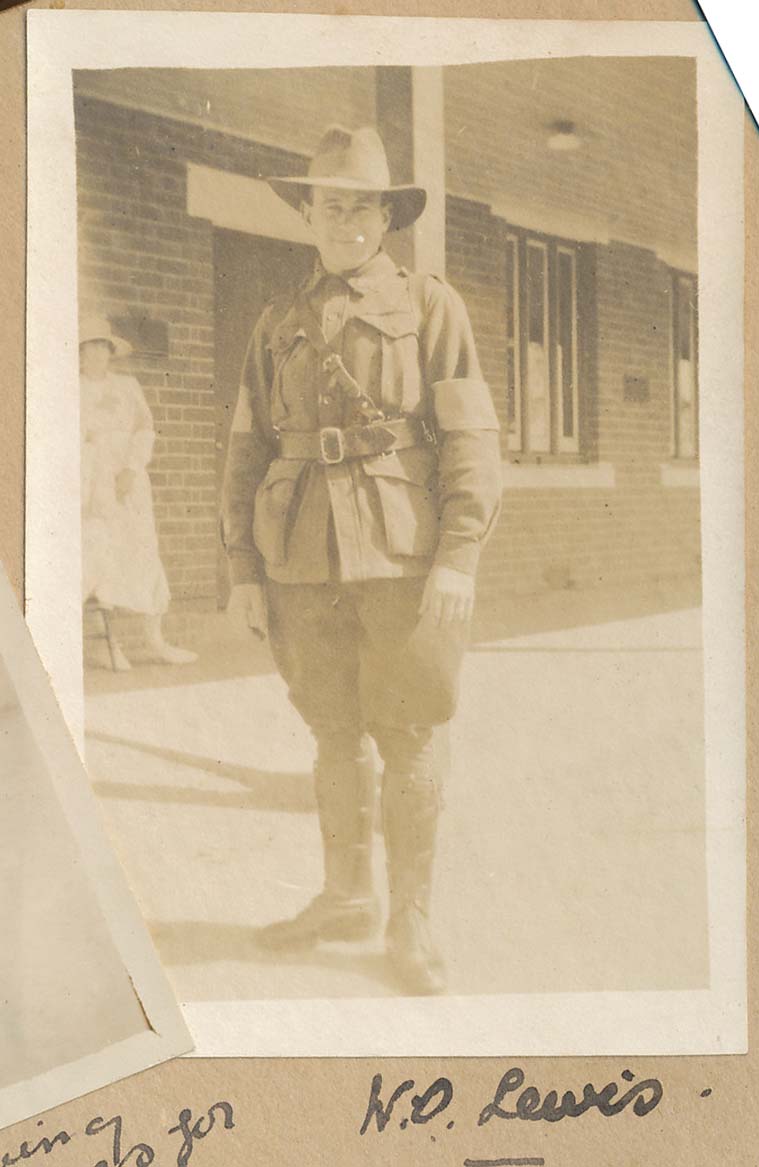 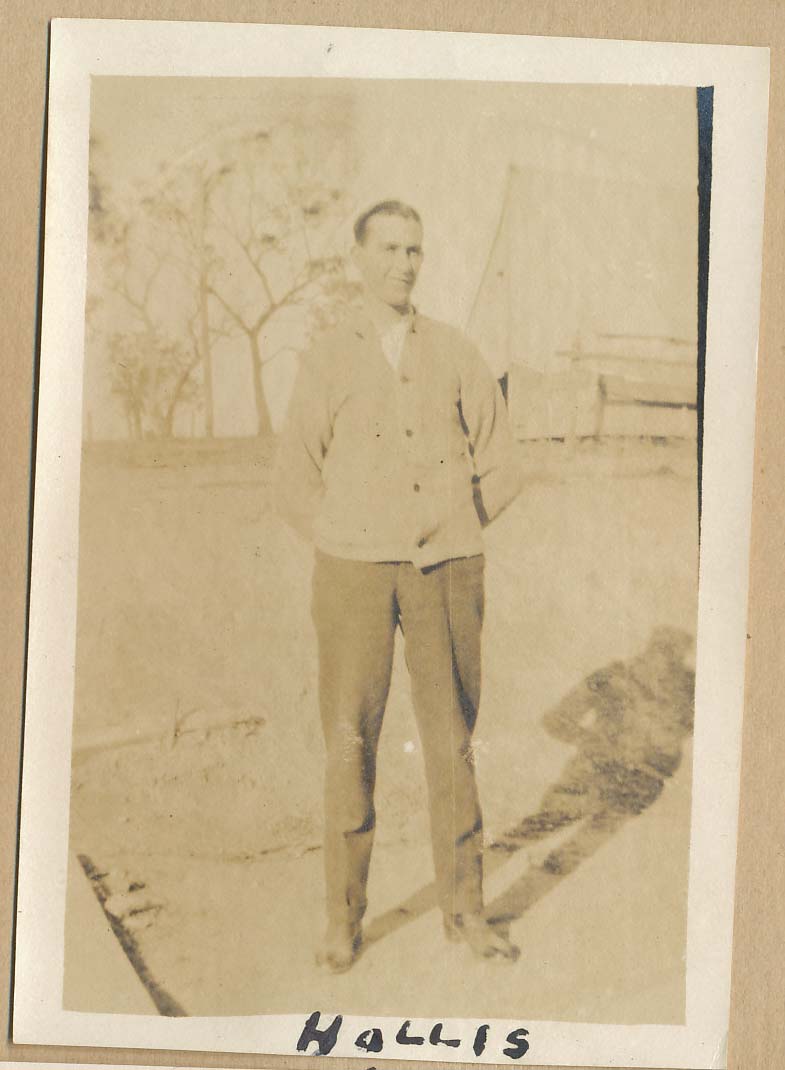 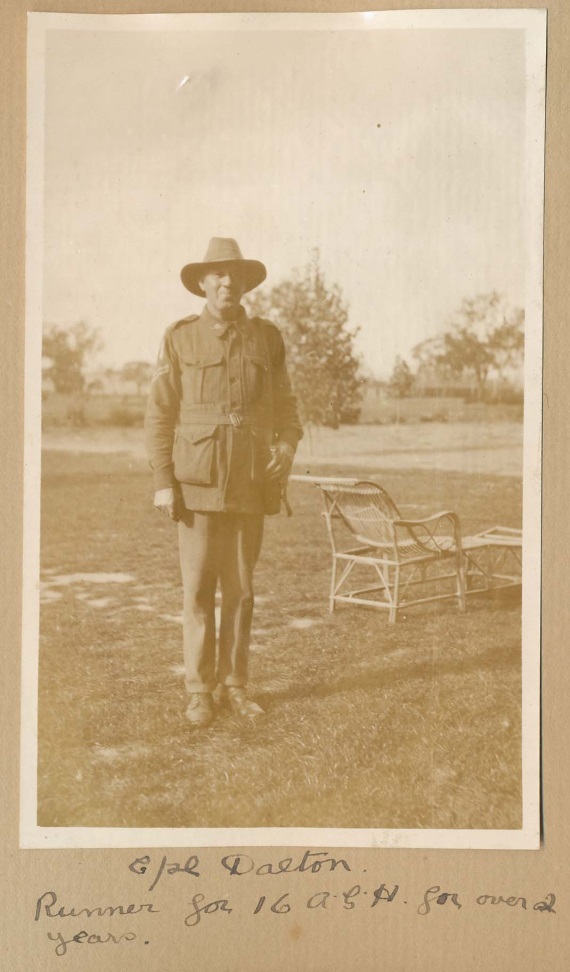 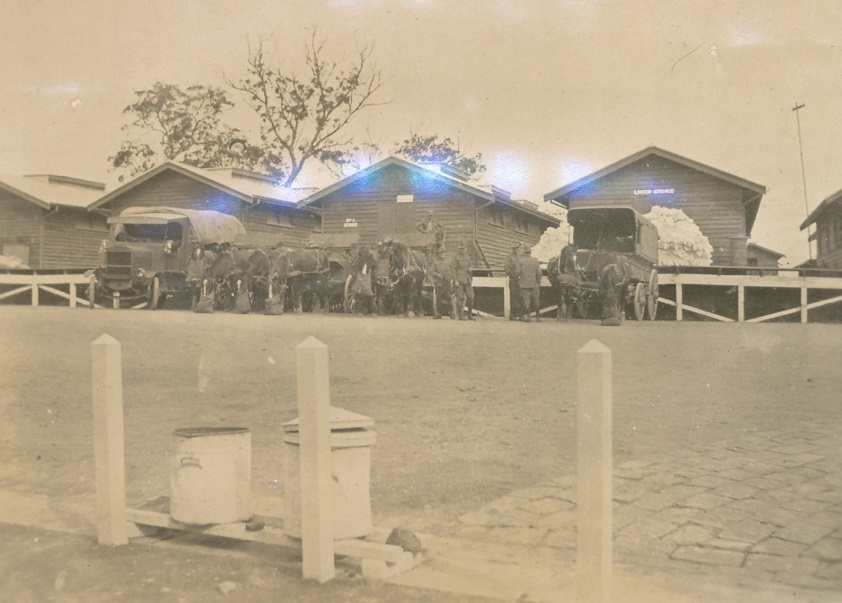 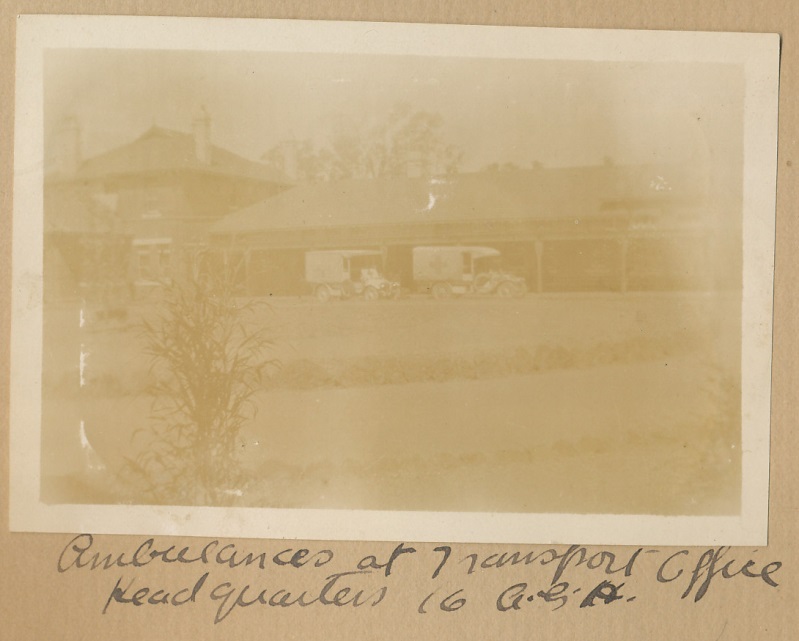 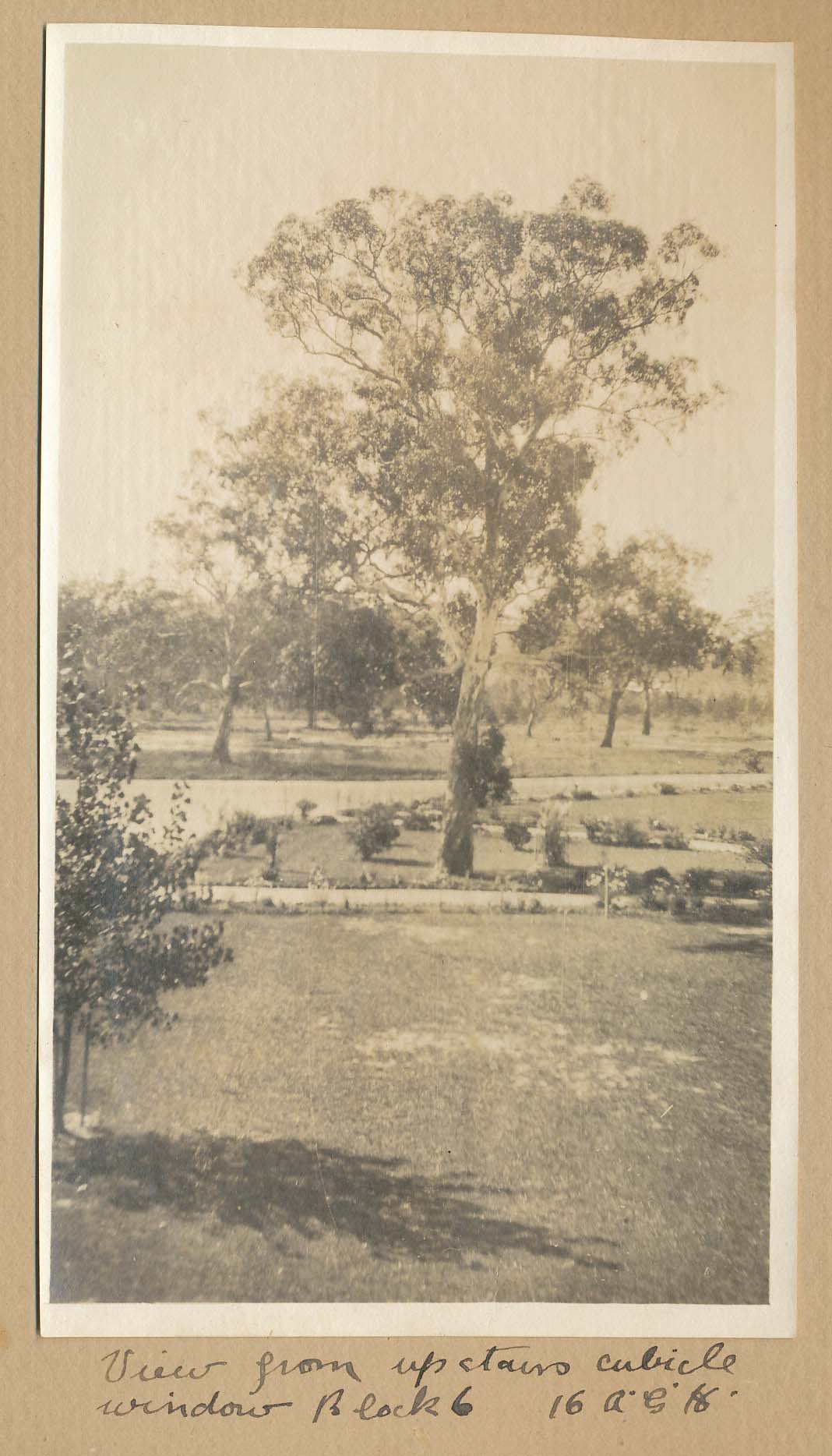 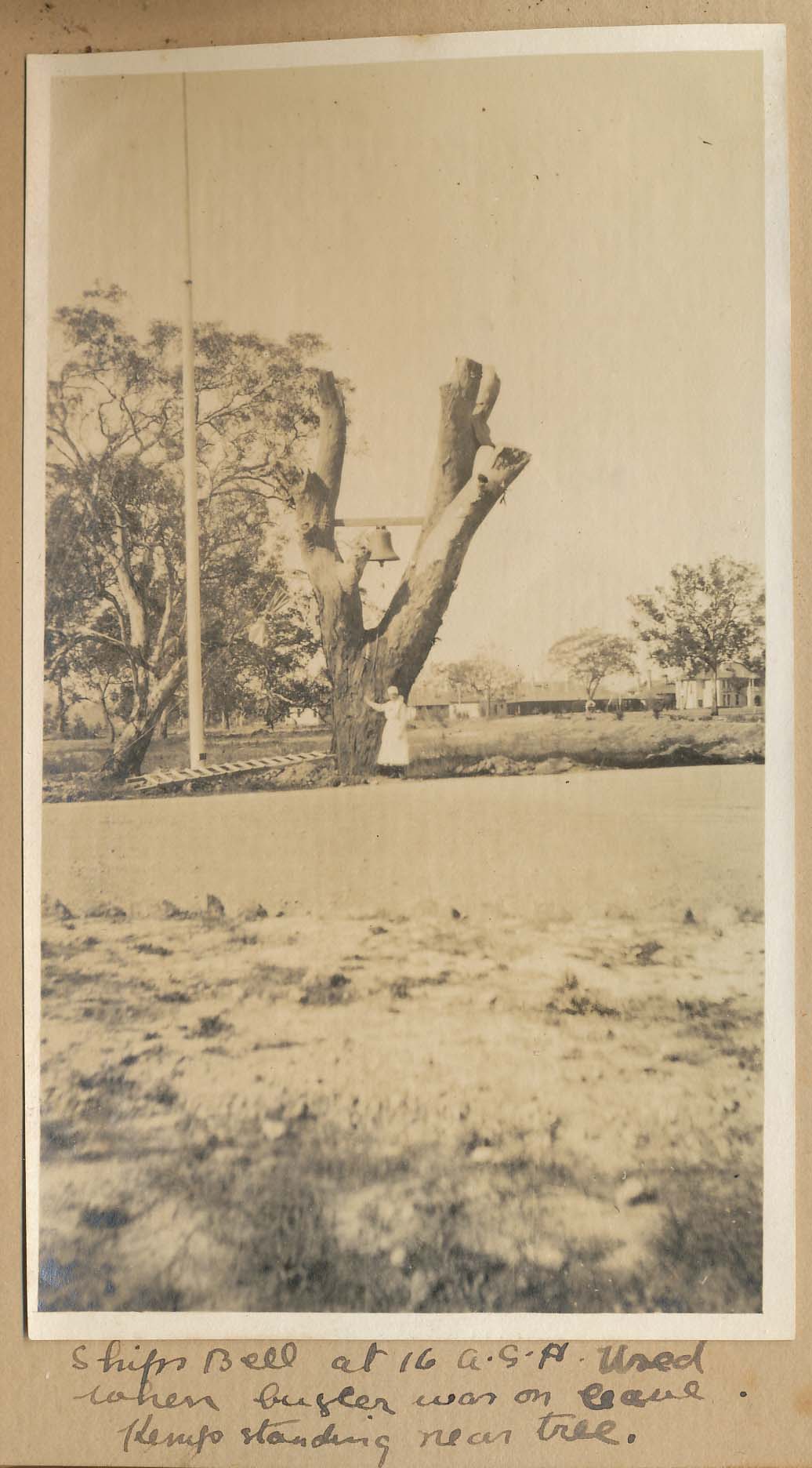 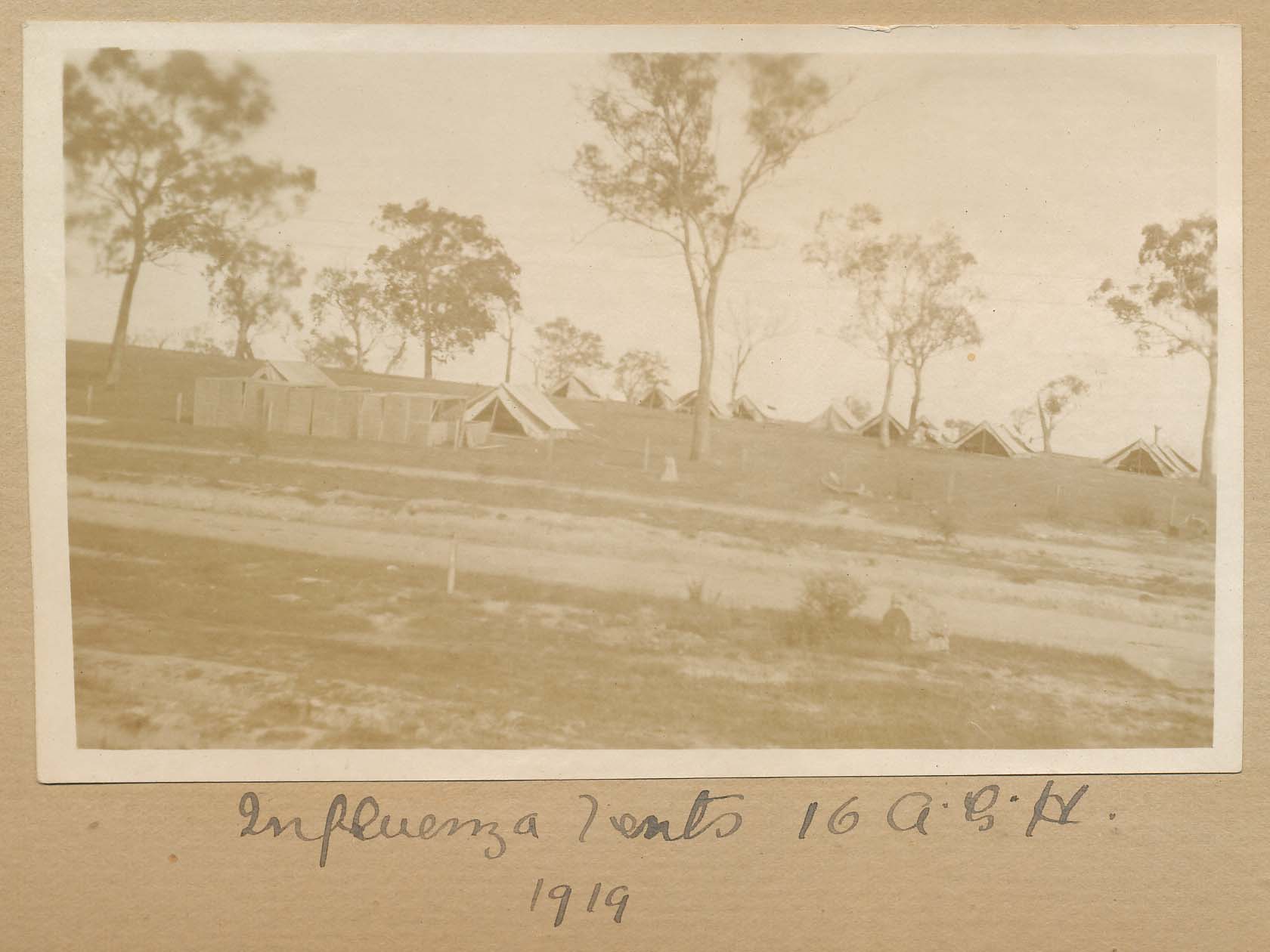 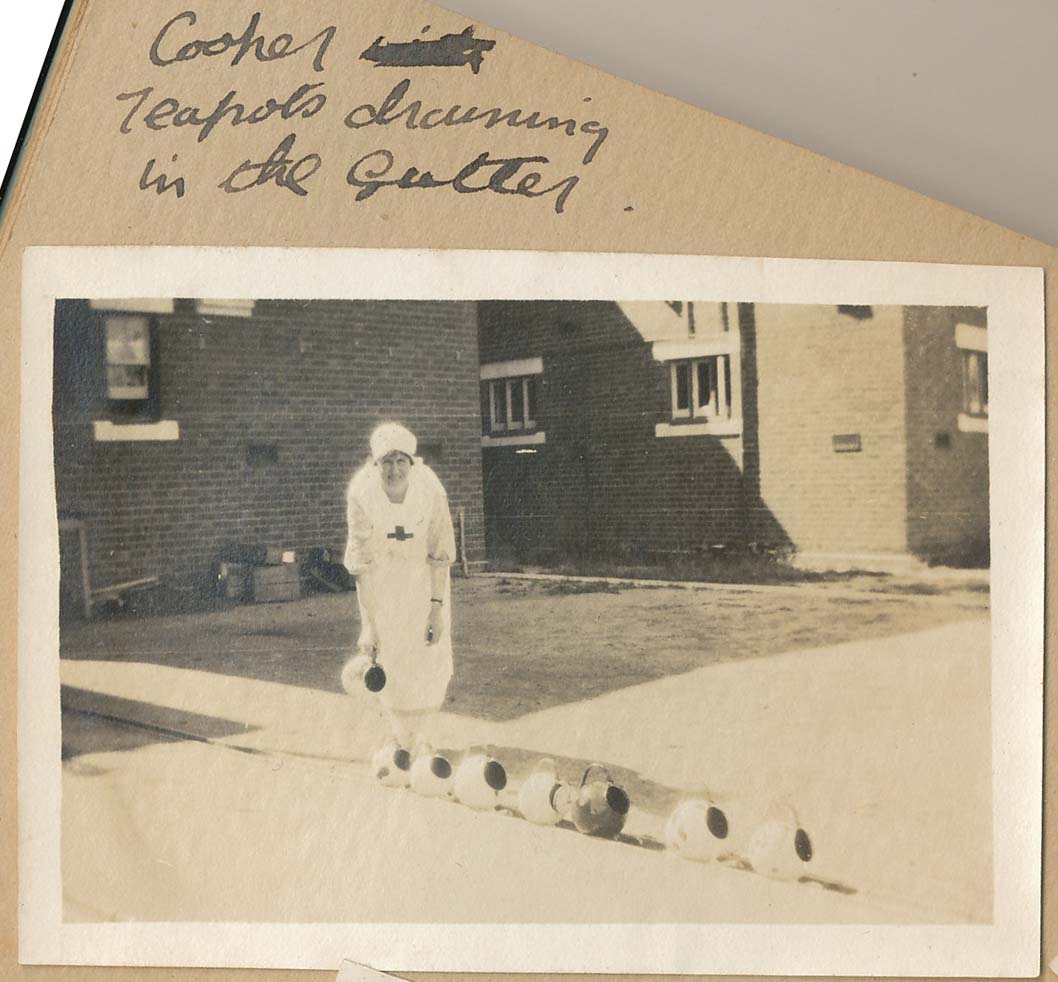 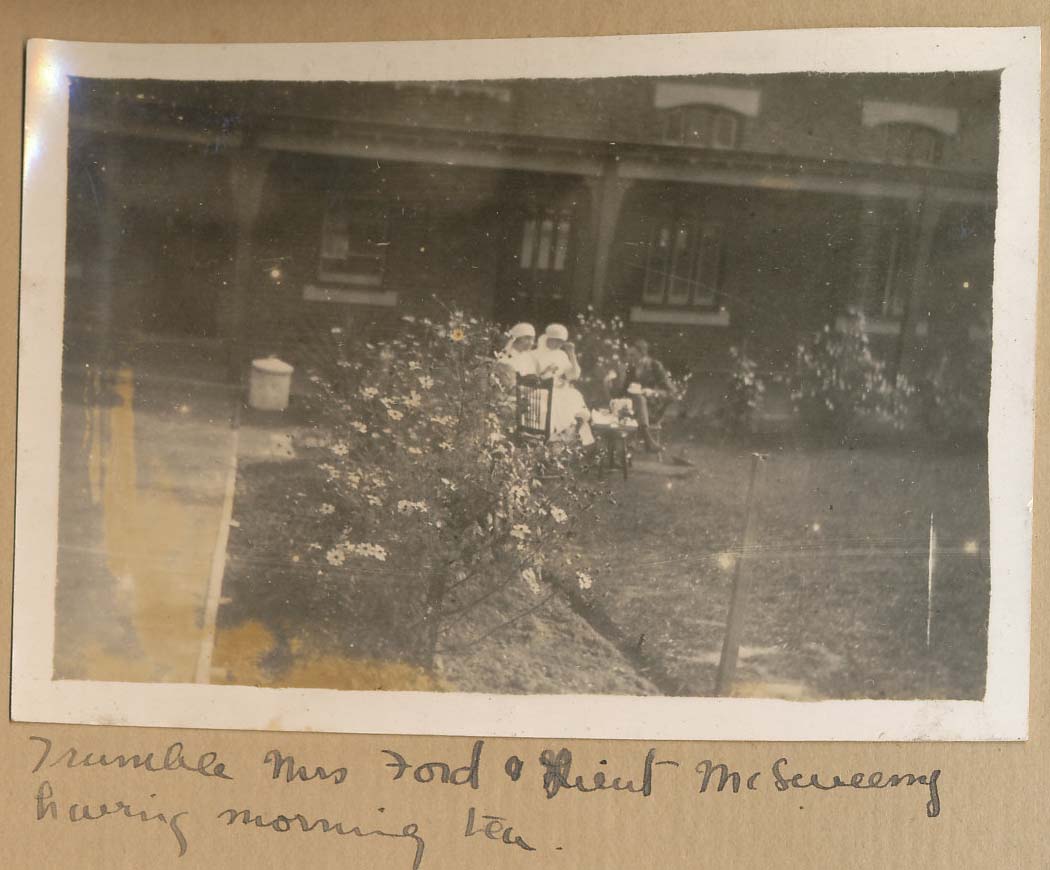 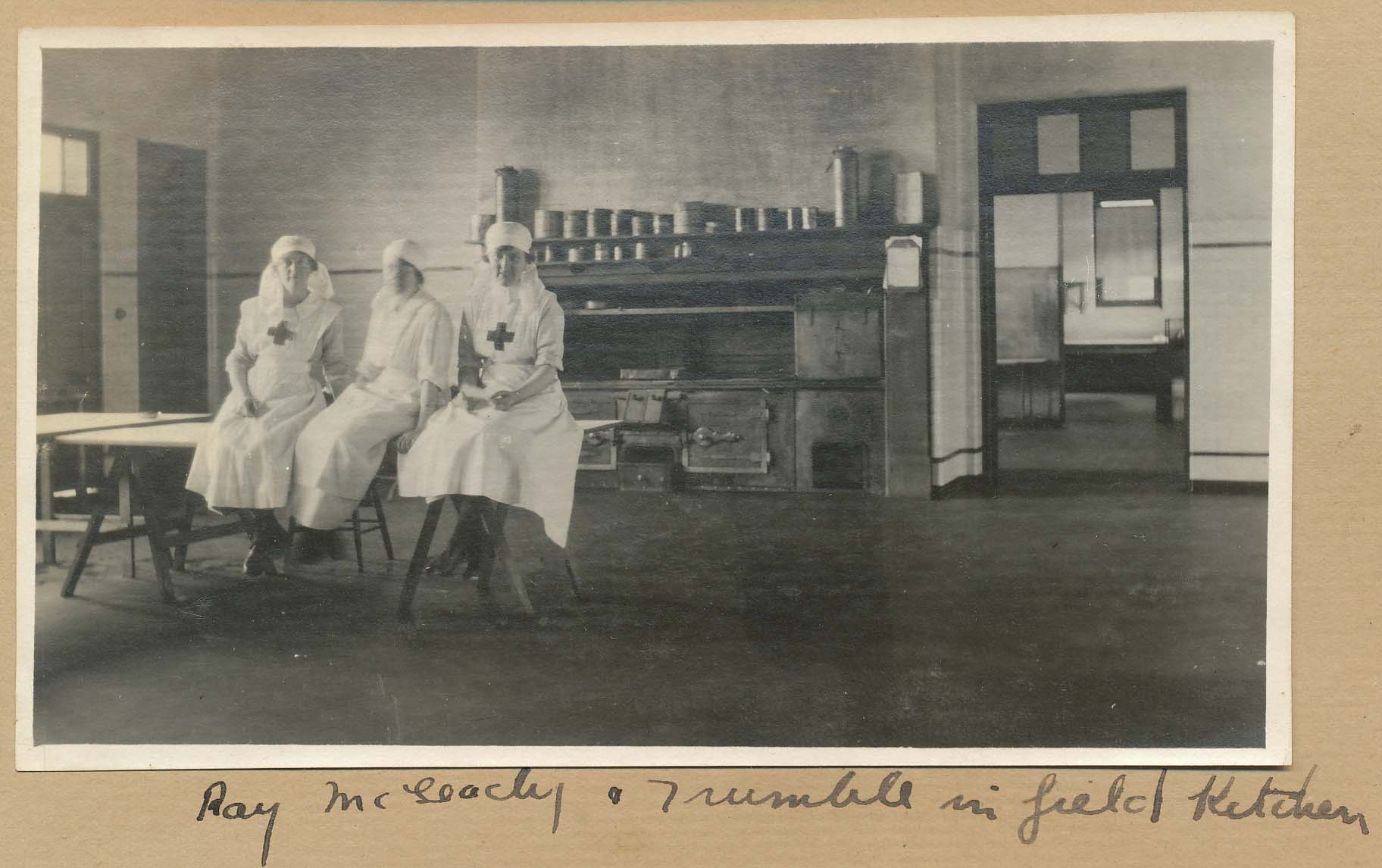 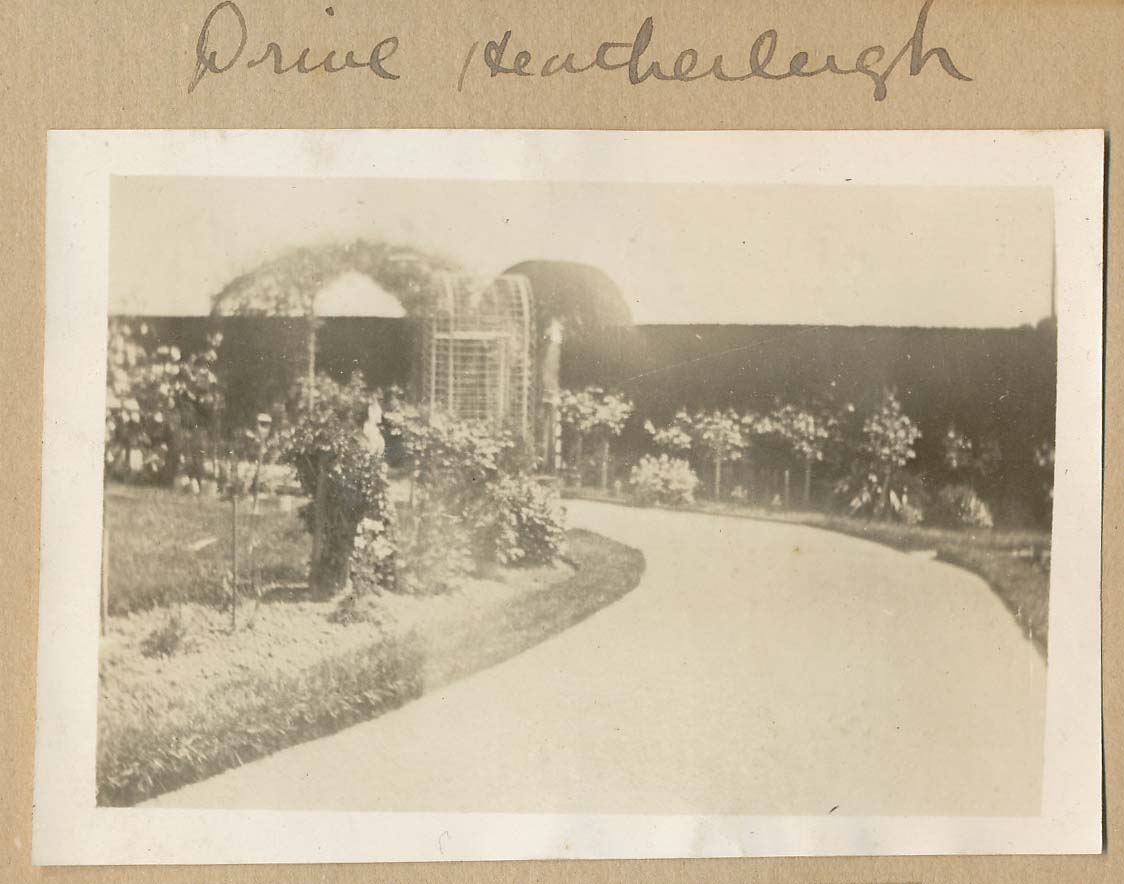 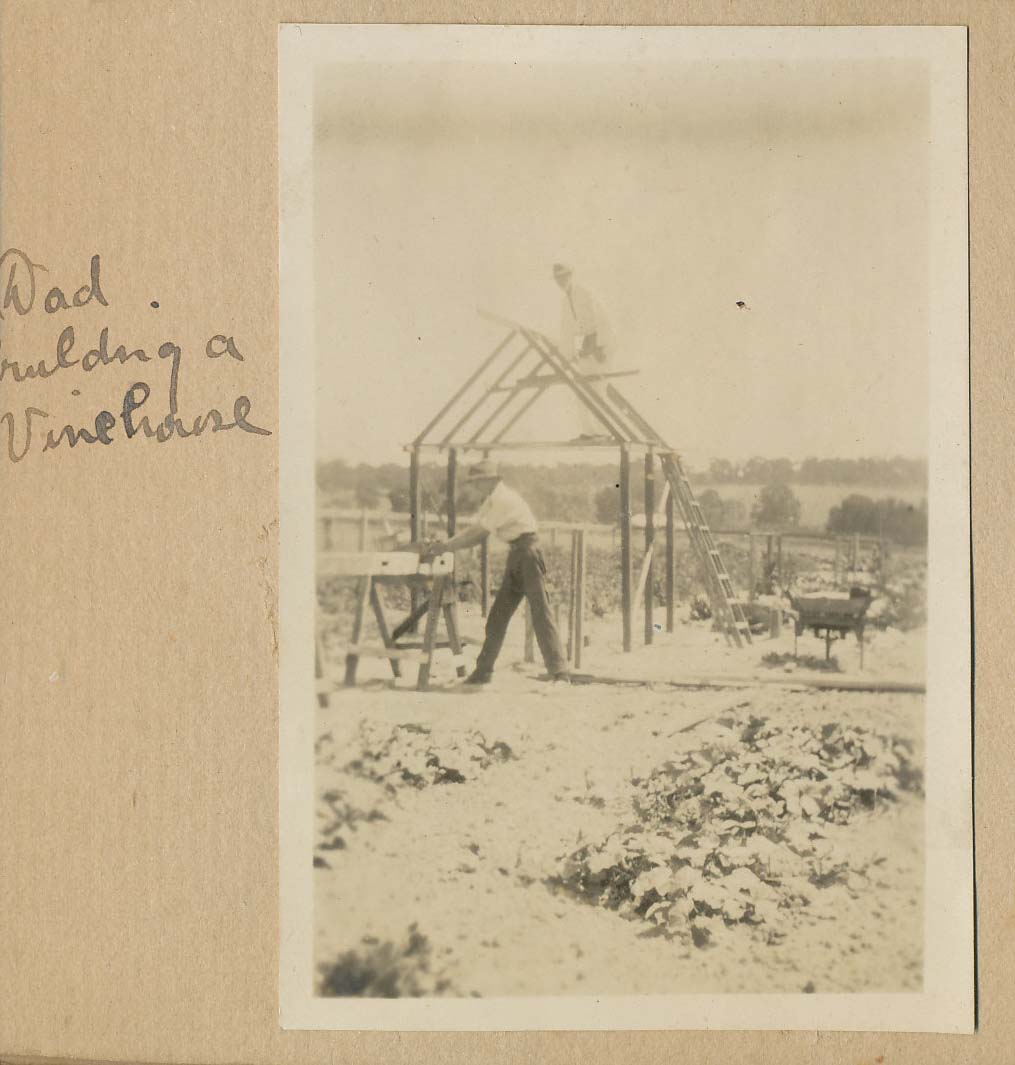 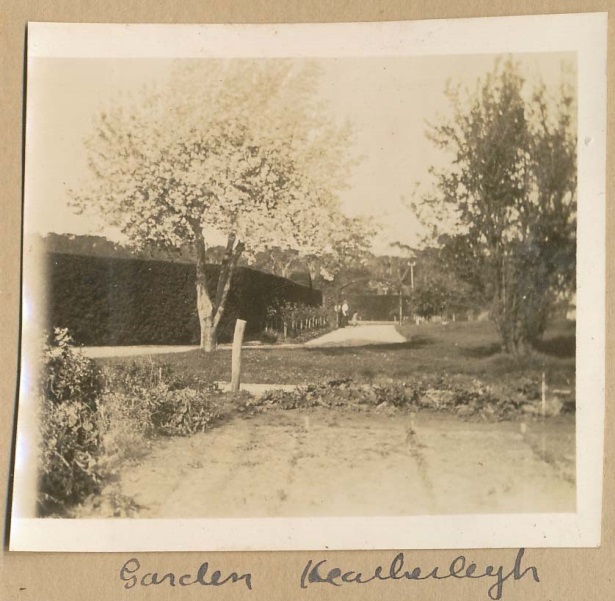 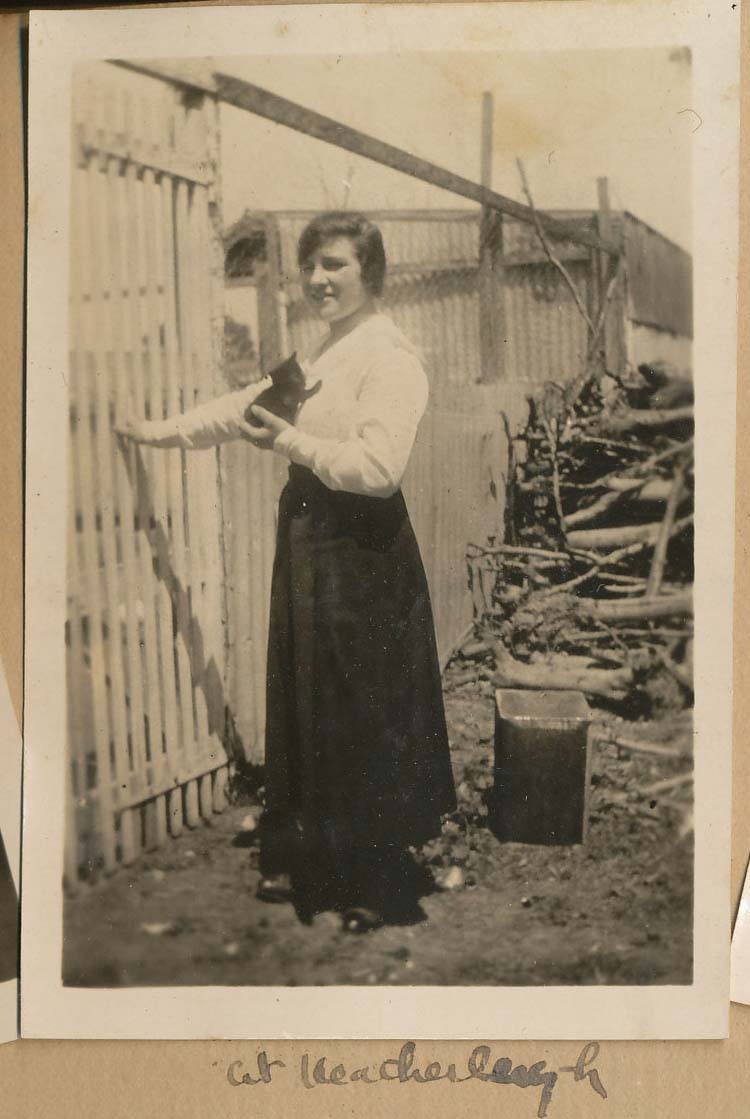 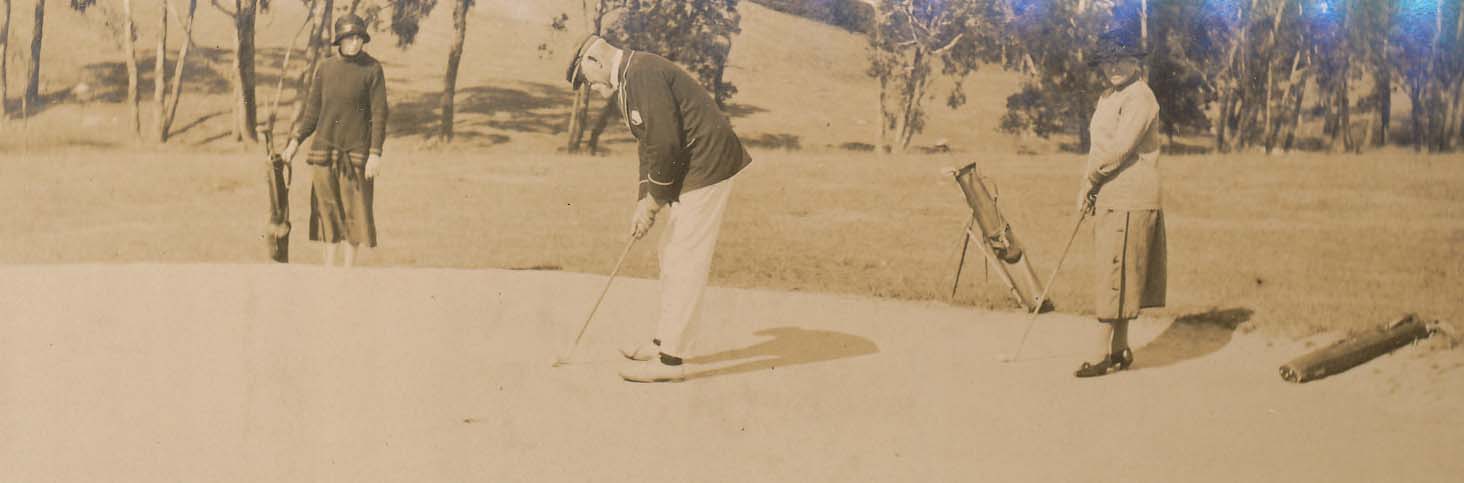 